МИНИСТЕРСТВО ОБРАЗОВАНИЯ И НАУКИ КЫРГЫЗСКОЙ РЕСПУБЛИКИБИШКЕКСКИЙ ТЕХНИЧЕСКИЙ КОЛЛЕДЖ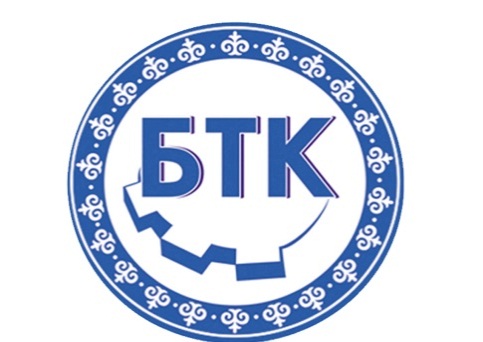 «Рассмотрено и одобрено»                                                               «Утверждаю»на Метод..Совете                                                                              Зам.директора по УРМетодист БТК                                                                             ___________Долотов М.М.                                                                                                                                            __________Болотбаев К.Б.                                                          «_____»_________2020 год«___»__________2020 год.                                                           УЧЕБНО-МЕТОДИЧЕСКИЙ КОМПЛЕКСПО ДИСЦИПЛИНЕМировая литература Профессионального циклаосновной профессиональной образовательной программыпо профессиям:151001 «Технология машиностроения»,140101 «Тепловые электрические станции», 140101«Электрические станции, сети и системы», 140212 «Электроснабжение» »(по отраслям) , 230109 «Программное обеспечение вычислительной техники и автоматизированных систем», 230110 «Техническое обслуживание средств вычислительной техники и компьютерных сетей»,130403 «Открытые горные работы», 080110 «Экономика и бухгалтерский учет»(по отраслям).Разработан преподавателем БТК :  Маймеровой Г.А.                                                                              Рассмотрено на заседании цикловой комиссии                                                            Протокол №  1  от “  03 ”  2020 года                                                               Пред.ЦК ____________Стаценко С.В..  Бишкек 2020 г.РецензияНа УМК учебной программы « Мировая литература» преподаватель русского языка и литературы Маймеровой  Гулдарики  Абдрасуловны   Учебно-методический комплекс включает в себе материалы ирекомендации по изучению Литературы, общеобразовательной базовойдисциплины.  УМК включает в себя план изучения всего курса, отдельных тем, перечень практических занятий, заданий для самостоятельного выполнения на уроке, внеаудиторных самостоятельных работ, вопросы  для самоконтроля.  Указаны точки рубежного контроля, вопросы и задания к промежуточной и итоговой аттестации.В процессе изучения дисциплины предусмотрена самостоятельная внеаудиторная работа, включающая письменную, творческую и электронно- информационную форму, подготовку к практическим занятиям, оформление отчетов по практическим занятиям.Бесспорным преимуществом является:                      - воспроизводить содержание литературного произведения;                      - анализировать и интерпретировать художественное                                                                                произведение, используя сведения по истории и теории                         литературы (тематика, проблематика, нравственный пафос,                        система образов, особенности композиции, изобразительно-                        выразительные средства языка, художественная деталь;                        - определять род и жанр произведения ;                        - сопоставлять литературные произведения ;                        - выявлять авторскую позицию;                        - выразительно читать изученные произведения (или их                           фрагменты),соблюдая нормы литературного произношения;         Рецензент преподаватель русского языка         и литературы Джаилканова Д.С.Учебно-методический комплекс по Литературе  (далее УМК) предназначен для студентов, осваивающих основные  профессиональные образовательные программы ГОС СПО по специальностям Учебно-методический комплекс включает в себя материалы и рекомендации по изучению Литературы, общеобразовательной базовой дисциплины.УМК включает в себя план изучения всего курса, отдельных тем, перечень практических занятий,  заданий для самостоятельного выполнения на уроке, внеаудиторных самостоятельных работ, вопросы для самоконтроля. Указаны точки  рубежного контроля,  вопросы и задания к промежуточной  и итоговой аттестации (дифференцированному зачету).Учебно-методический комплекс по дисциплине (далее УМК) Мировая литература  входит в общеобразовательный цикл Учебно-методический комплекс по дисциплине Мировая литература  адресован обучающимся очной формы обучения.СОДЕРЖАНИЕ1 . Введение2. Образовательный маршрут3. Рабочая программа Мировая литература4. КТП Мировая литература5. Содержание дисциплины    6. Тезаурус (Словарь понятий и терминов)7. Методические рекомендации студентам 8.Тесты для текущего рейтингового и итогового контроля9. Контроль и оценка результатов освоения учебной дисциплины1. ВведениеУВАЖАЕМЫЙ СТУДЕНТ!Учебно-методический  комплекс по дисциплине Литературе  создан Вам в помощь для работы на занятиях,  при выполнении домашнего задания и подготовки к текущему, промежуточному и итоговому контролю по дисциплине.Приступая  к  изучению  учебной  дисциплины, Вы  должны  внимательно  изучить список рекомендованной основной и вспомогательной литературы. Из всего  перечня рекомендованной литературы следует опираться на литературу, указанную  как основную.Учебно-методический комплекс по дисциплине Литература создан Вам в помощь для работы на занятиях, при выполнении домашнего задания и подготовки к текущему и итоговому контролю по дисциплине.
УМК по дисциплине включает теоретический блок, задания для самостоятельного изучения тем дисциплины, перечень точек рубежного контроля, а также вопросы и задания по промежуточной аттестации.
По  каждой  теме  в УМКД перечислены  основные понятия  и  термины,  вопросы, необходимые  для изучения  (план изучения  темы). План изучения темы позволит Вам вспомнить ключевые моменты, рассмотренные преподавателем на занятии. Основные понятия курса приведены в глоссарии.Изучение Литературы включает теоретические и  практические занятия. Выполнение практических работ обязательно. Наличие положительной оценки по практическим работам  необходимо  для  получения  зачета  по  дисциплине, поэтому в  случае отсутствия на  уроке по  уважительной  или неуважительной причине Вам потребуется найти время и выполнить пропущенную работу.В процессе изучения дисциплины предусмотрена самостоятельная внеаудиторная работа, включающая письменную, творческую и электронно-информационную форму, подготовку к практическим занятиям, оформление отчетов по практическим занятиям.Содержание  рубежного  контроля  (точек  рубежного  контроля)  составлено  на основе вопросов самоконтроля, приведенных по каждой теме.практические, самостоятельные работы и за работы рубежного контроля.На дисциплину «Литература»   отводится  60 часов. Освоение дисциплины требует обязательного выполнения студентами 2-х заданий  рубежного контроля. Зачет по Литературе выставляется на основании оценок за выполнение практических  и самостоятельных работ, а также  заданий рубежного контроля.По   итогам изучения дисциплины проводится  дифференцированный  зачет. В  зачетную  книжку  выставляется  дифференцированная оценка.В результате освоения дисциплины Вы должны уметь:  -  воспроизводить содержание литературного произведения;-  анализировать и интерпретировать художественное произведение, используя сведения по истории и теории литературы (тематика, проблематика, нравственный пафос, система образов, особенности композиции, изобразительно-выразительные средства языка, художественная деталь); анализировать эпизод (сцену) изученного произведения, объяснять его связь с проблематикой произведения;- соотносить художественную литературу с общественной жизнью и культурой; раскрывать конкретно-историческое и общечеловеческое содержание изученных произведений; выявлять «сквозные» темы и ключевые проблемы русской литературы; соотносить произведение с литературным направлением эпохи;-  определять род и жанр произведения;-  сопоставлять литературные произведения;-  выявлять авторскую позицию;- выразительно читать изученные произведения (или их фрагменты), соблюдая нормы литературного произношения;-  аргументировано  формулировать свое отношение к прочитанному произведению;- писать рецензии на прочитанные произведения и сочинения разных жанров на литературные темы;Использовать приобретенные знания и умения в практической деятельности и повседневной жизни  для:- создания связного текста (устного и письменного) на необходимую тему с учетом норм русского литературного языка;- участия в диалоге или дискуссии;-самостоятельного знакомства с явлениями художественной культуры и оценки их эстетической значимости;- определения своего круга чтения и оценки литературных произведений;-определение своего круга чтения по русской литературе, понимания т оценки иноязычной литературы, формирования культуры межнациональных отношений.  В результате освоения дисциплины Вы должны знать \ понимать:- образную природу словесного искусства;         - содержание изученных произведений;         - основные факты жизни и творчества писателей-классиков ХVI-ХХ вв.;         - закономерности историко-литературного процесса и черты   литературных  направлений;                   Основные теоретико-литературные понятия.В результате освоения дисциплины у Вас должны формироваться общие компетенции (ОК):
ОК 1. Понимать сущность и социальную значимость своей будущей профессии, проявлять к ней устойчивый интерес.
Ясность и аргументированность в объяснении сущности и социальной значимости своей будущей профессии, ее востребованности на рынке труда.
Личная заинтересованность студента, творческий подход к обучению профессии.
Стремление к профессиональному самосовершенствованию.
ОК 2. Организовывать собственную деятельность, определять методы решения профессиональных задач, оценивать их эффективность и качество
Своевременность сдачи всех видов работ.
ОК 3.Рациональность распределения времени на решение профессиональных задач.
Самостоятельность обнаружения допущенных ошибок, своевременность коррекции собственной деятельности.
Самокритичность в оценке организации собственной деятельности.
ОК 4. Осуществлять поиск, анализ и оценку информации, необходимой для постановки и решения профессиональных задач, профессионального и личностного развития.
Аргументированность при отборе источников информации.
Достаточность источников информации для выполнения разных видов работ.
Самостоятельность в поиске, анализе и оценке информации.
Соблюдение требований к оформлению разных видов работ, составлению списка литературы.
ОК 5. Использовать информационно-коммуникационные технологии для совершенствования профессиональной деятельности.
Оптимальность включения информационно-коммуникативных технологий в процесс выполнения заданий.
Точность и скорость выполнения заданий, связанных с поиском информации и коммуникацией.
Результативность информационного поиска.
Соблюдение требований к содержанию и оформлению электронных презентаций при их создании и представлении.
ОК 6. Работать в коллективе и команде, взаимодействовать
с руководством, коллегами и социальными партнерами.
Доброжелательность и конструктивность в общении с коллегами и социальными партнерами.ОК 7.Соблюдение норм и правил речевого этикета, профессиональной этики.
Диалогизм и терпимость в отношениях.
Убедительность аргументации во время диалогов с коллегами, руководством, социальными партнерами.
Владение технологией эффективного общения (моделирование, организация, управление, рефлексия).
ОК 8. Самостоятельно определять задачи профессионального и личностного развития, заниматься самообразованием, осознанно планировать повышение квалификации.
Соответствие самооценки и оценки профессионально-личностных качеств.
Активность и инициативность участия в профессиональных конкурсах, олимпиадах, проектах, выставках. Использование диагностики для планирования самообразования, повышения квалификации.
Планирование и проектирование собственной карьеры, профессионального роста.

      Внимание! Если  в  ходе  изучения  дисциплины  у Вас  возникают  трудности,  то   Вы  всегда можете прийти на консультацию  к преподавателю. 2. ОБРАЗОВАТЕЛЬНЫЙ МАРШРУТ ПО ДИСЦИПЛИНЕ Мировая литература Внимание! Выполнение всех практических и контрольных работ является обязательным для получения положительных зачетных оценок Содержание1.Паспорт рабочей программы учебной дисциплины1.1. Область применения программы1.2. Место учебной дисциплины в структуре основной профессиональной образовательной программы1.3. Цель  учебной дисциплины 1.4. Задачи учебной дисциплины 1.5. Перечень формируемых компетенций1.6. Рекомендуемое количество часов на освоение рабочей программы учебной дисциплины2. Структура и содержание учебной дисциплины2.1. Объем учебной дисциплины и виды учебной работы2.2. Примерный тематический план и содержание учебной дисциплины3.Условия реализации учебной дисциплины.3.1. Требования к минимальному материально-техническому обеспечению3.2. Информационное обеспечение обучения3.3. Используемая литература (основная и дополнительная)4 . Контроль и оценка результатов освоения учебной дисциплины 1.ПАСПОРТ ПРОГРАММЫ УЧЕБНОЙ ДИСЦИПЛИНЫОбласть применения программы:Рабочая программа учебной дисциплины “Мировая литература” является частью основной профессиональной образовательной программы по специальности 230109 «Программное обеспечение вычислительной техники и автоматизированных систем», 230110 «Техническое обслуживание средств вычислительной техники и компьютерных сетей», 150203 «Сварочное производство», 151001 «Технология машиностроения»,230206 “Автоматизированные системы обработки информации и управления”,140101 ”Тепловые электрические станции”, 140206 ”Электрические станции, сети и системы”, 140210”Электроснабжение “,130403 “Открытые горные работы”,080110 “Экономика и бухгалтерский учет“ разработанной в соответствии с ГОС СПО .1.2. Место дисциплины в структуре основной профессиональнойОбразовательной программы: Дисциплина относится к социально -гуманитарному циклу.1.1.Область применения программы1.3.Цели Рабочая программа ориентирована на достижение следующих целей:-освоение знаний о современном состоянии развития литературы и методах литературы как науки;знакомство с наиболее важными идеями и достижениями Мировой  литературы.-Овладение умениями применять полученные знания для объяснения явлений окружающего мира, восприятия информации литературного и общекультурного содержания.-развитие интеллектуальных,творческих способностей и критического мышления в ходе проведения простейших наблюдений и исследований, анализа явлений,восприятия и интерпретации литературной и общекультурной информации;-воспитание убежденности в возможности познания законов развития общества и использования достижений русской литературы для развития цивилизации и повышения качества жизни; 1.4. Задачи учебной дисциплиныДля достижения указаных  целей студент должен:Знать /понимать- образную природу словесного искусства;- содержание изученных литературных произведенй;- основные факты жизни  и творчества писателей -  классиков мировой литературы;2) Уметь:- выявлять авторскую позицию;- способностью к деловым коммуникациям на литературном языке;	- навыками грамотного письма и устной речи;3) владеть навыками:- аргументировано формулировать свое отношение к прочитанному произведению;- писать рецензии на прочитанные произведения и сочинения разных жанров на литературные темы;- создания связного текста (устного и письменного) на необходимую тему с учетом норм литературного русского языка;1.5. Перечень формируемых компетенцийВ процессе освоения дисциплины у студентов должны формироваться следующие компетенции :Общенаучные:а)Умение понимать отношение автора к поставленной в прочитанном тексте проблеме, умение последовательно излагать собственные мысли.б) Организовывать собственную деятельность, выбирать типовые методы и способы выполнения профессиональных задач используя знания литературным языка, оценивать их эффективность и качество.Инструментальные:а) Проектная технология как способ  формирования умений, позволяющих человеку понимать ситуацию достигать результатов в личной профессиональной жизни; б) умение проводить информационно- смысловой анализ текста   готовность работать с информацией из различных источников (библиотечные фонды,  периодическая печать, Интернет и т.д.),способность к самообразованию и творческой адаптации к конкретным условиям выполнения заданий;Социально-личностные и общекультурныеа) Воспитание любви к отечественной и мировой литературе, к ее духовно-нравственным идеалам, способен общаться с людьми на литературном языке,уметь критически оценивать свои достоинства и недостатки, наметиь пути и выбрать средства развития.б) Владеть культурой мышления, способность к анализу, обобщению, восприятию информации. Ожидаемые результатыВ процессе освоения дисциплины у студентов должны формироваться общие компетенции (ОК):OK1. Понимать сущность и социальную значимость своей будущей профессии, проявлять к ней устойчивый интерес.ОК 2. Организовывать собственную деятельность, выбирать типовые методы и способы выполнения профессиональных задач, оценивать их эффективность и качество.ОК 3. Принимать решения в стандартных и нестандартных ситуациях и нести за них ответственностьOK 4. Осуществлять поиск и использование информации, необходимой для эффективного выполнения профессиональных задач, профессионального и личностного развития.ОК 5. Использовать информационно - коммуникационные технологии в профессиональной деятельности.ИК 1. Способен воспринимать, обобщать и анализировать информацию, ставить цели и выбирать пути ее достиженияИК 2. Способен логически верно, аргументировано и ясно строить свою устную речь на государственном и официальных языках.СЛК 1. Способен социально взаимодействовать на основе принятых в обществе моральных и правовых норм, проявлять уважение к людям, толерантность к другой культуре, готовность к поддержанию партнерских отношенийСЛК 2. Умеет критически оценивать свои достоинства и недостатки, наметить пути и выбрать средства развития достоинства и устранения недостатков СЛК  СЛК 3. Способен работать в коллективе1.6. Количество часов на освоение программы учебной дисциплины:Максимальной учебной нагрузки студента 40 часов, в том числе:Обязательной аудиторной учебной нагрузки студента 40 часов;       2. Структура и содержание учебной дисциплины2.1 Объем учебной дисциплины и виды учебной работыПримерный тематический план и содержание учебной дисциплинДля характеристики уровня освоения учебного материала используется следующие обозначения:1.Ознакомительный (узнавание ранее изученных тем)2.Репродуктивный (выполнение деятельности по образцу, инструкции или под руководством)3.Продуктивный (самостоятельное выполнение переводов)3.Условия реализации учебной дисциплины3.1.Методические указание:1.Методические указания для обучающихся по выполнению внеаудиторной самостоятельной работы по учебной дисциплине “Русский язык литература” Косарев М.2017г.(методическая разработка)2.”Обзор методической литературы, методических новинок ,повышающих качество учебно-воспитательного процесса” Медведева Н.С.2015г.3.Методические указания и контрольные задания для студентов заочной формы обучения по дисциплине “Русский язык и культура речи” Белоколодова Т.Э. 2016г.3.2.Наглядные пособияПортреты писателейТаблицы демонстрационные «Литература 10-11 классов»- тесты по темам-контрольные работы по вариантам-кроссворды-таблицы-справочный материал-учебно-наглядные пособия3.3.Технические средства обучения:-кинопроектор-ноутбук                    Основная литература1.Б.И.Пуришев,Н.П.Михальской «Зарубежная литература 20 века”2015г.	2.А.И.Власенков,Л.М.Рыбченкова Руссая литература М.2016 г.3.А.Муратов,Ж.Шериев,К.Исаков “Кыргыз адабияты” 2015г4.В.А.Ковалева Русская литература 2015г.5.М.ГКачурин,Д.К.Мотольская Русская литература М.2015г.Допольнительная литература1.Учебник для общеобразовательных учереждений в двух частях.Русская литература 20 века. Под редакцией В.П.Журавлева М.Просвещение 2010г.2.Программа по литературе.5-11 кл.под редакцией В.Я.Коровина М.Просвещение 2008г3.Поурочные разработки по русской литературе 20в.Егорова Н.В.,Золотарева И.В. М.Вако2005г.4.Уроки литературы в 11 классе. В.А.Чалмаев,Т.Ф.Мушкинская и др.М.Просвещение 2001г.5.Конспекты  уроков для учителя литературы 11кл.Серебряный век русской поэзии М.ВЛАДОС 2000г.6.Карсалова Е.В.,Леденев А.В.,Шаповалова Ю.М.”.Пособия для учителя.Новая школа 1996г7.Скрипкина В.А.Контрольные и проверочные работы по литературе.10-11кл.Метод. пособие.М.Дорфа 1997г.8.Скоркина Н.М. Нестандартные уроки по литературе 9-11кл.Волгоград.9.Обучающие практические работы по литературе.9-11кл.Т.Н.Андреева М.Дорфа 2005г.10.М.А.Антони Интерактивные методы как потенциал личностного развития студентов 2012г.4. КТП Мировая литератураПримерный тематический план и содержание учебной дисциплины                    Основная литература1.Б.И.Пуришев,Н.П.Михальской «Зарубежная литература 20 века”2015г.	2.А.И.Власенков,Л.М.Рыбченкова Руссая литература М.2016 г.3.А.Муратов,Ж.Шериев,К.Исаков “Кыргыз адабияты” 2015г4.В.А.Ковалева Русская литература 2015г.5.М.ГКачурин,Д.К.Мотольская Русская литература М.2015г.Допольнительная литература1.Учебник для общеобразовательных учереждений в двух частях.Русская литература 20 века. Под редакцией В.П.Журавлева М.Просвещение 2010г.2.Программа по литературе.5-11 кл.под редакцией В.Я.Коровина М.Просвещение 2008г3.Поурочные разработки по русской литературе 20в.Егорова Н.В.,Золотарева И.В. М.Вако2005г.4.Уроки литературы в 11 классе. В.А.Чалмаев,Т.Ф.Мушкинская и др.М.Просвещение 2001г.5.Конспекты  уроков для учителя литературы 11кл.Серебряный век русской поэзии М.ВЛАДОС 2000г.6.Карсалова Е.В.,Леденев А.В.,Шаповалова Ю.М.”.Пособия для учителя.Новая школа 1996г7.Скрипкина В.А.Контрольные и проверочные работы по литературе.10-11кл.Метод. пособие.М.Дорфа 1997г.8.Скоркина Н.М. Нестандартные уроки по литературе 9-11кл.Волгоград.9.Обучающие практические работы по литературе.9-11кл.Т.Н.Андреева М.Дорфа 2005г.10.М.А.Антони Интерактивные методы как потенциал личностного развития студентов 2012г.5. СОДЕРЖАНИЕ  ДИСЦИПЛИНЫТема1. Введение. История мировой литературыОсновные понятия и термины по теме: виды искусства, литература, периодизация, литературный процесс, вымысел, художественное творчество, литературные жанры. План изучения темы (перечень вопросов, обязательных к изучению, заданий):Литература как учебный предмет и вид искусства.Знакомство с целями и задачами предмета, содержанием учебника, практикума,  требованиями.Место художественной литературы в общественной жизни и культуре .Национальные ценности и традиции.Изучение материала по   источникам, указанным в списке литературы (или по конспекту лекции). Маркировка текста статьи учебника (конспекта). Составление словаря текста.Практическое занятие  Выборочный пересказ, комментированное чтение,  ответы на вопросы репродуктивного характера, самостоятельный поиск ответов на проблемные вопросы.Вопросы для самоконтроля по теме:1.Каковы цели и задачи литературного образования?2.Каково место художественной литературы в общественной жизни и культуре мира?3.Особенности периодизации литературного процесса.4.Специфика и самобытность мировой литературы.Планируемый  результат  освоения материала: 1.Самостоятельно мотивировать предметную и внеклассную деятельность. 2.Сознательно планировать свою деятельность в рамках предмета 3.Составлять тезисный план или конспект. 2.Использовать формы диалога в процессе обсуждения. 3.Стилистически грамотно и точно отвечать на вопросы, самостоятельно формулировать их.Английская литератураТема 2. Уильям Шекспир «Гамлет. Образ главного героя.Основные понятия и термины по теме: тема, идея, проблема, трагедия.План изучения темы :Жизненный и творческий путь У. Шекспира. В творчестве У. Шекспира можно выделить 2 этапа: ранний – оптимистический. Это в основном комедии, в которых свобода личности должна привести к гармонии в мире. Поздний этап творчества – трагический (кризис иллюзий о свободе личности, беспорядочный мир, игра тёмных сил). «Гамлет». Образ главного героя.Помочь студентам понять всю сложность психологического состояния героя, причину трагедии в душе героя;Определить литературоведческое понятие «вечный образ»;Задуматься над местом и ролью Гамлета в современном мире: как воспринимается Гамлет современным читателеПрактическое занятие  Чтение и восприятие эпизодов пьесы, выборочный пересказ, комментированное чтение, сравнительный анализ эпизодов и образов, ответы на вопросы репродуктивного характера, самостоятельный поиск ответов на проблемные вопросы.Самостоятельная работа Выучить монолог Гамлета «Быть или не быть» (в переводе Б. Пастернака).Вопросы для самоконтроля по теме:1. Что было взято за основу при создании трагедии?2.В чем же причина этого феномена?3. Что означает понятие «вечный образ»?4.Можно ли считать Гамлета «вечным образом»? Почему?5.Какие еще герои литературы могут считаться такими?(Дон Кихот, Мцыри).6.Что определяет движение сюжета?7.Когда внутренняя драма Гамлета достигает высшей точки напряжения, т. е. своей кульминации?Планируемый  результат освоения материала:1.Понимать ключевые проблемы художественного произведения.2.Анализировать художественное произведение.3.Пересказывать подробно, кратко.4.Формулировать собственное отношение к произведению.Тема 3.Бернард Шоу «Пигмалион».Основные понятия и термины по теме: Мастер сатиры  План изучения темы:                                                                                                                                                   - Знакомство с личностью и творчеством Б.Шоу;                                                                                           - выявление художественных особенностей стиля драматурга;                                                            - анализ пьесы «Пигмалион».Практическое занятие   к-ф «Пигмалион»Чтение и восприятие эпизодов , выборочный пересказ, комментированное чтение, сравнительный анализ эпизодов и образов, ответы на вопросы репродуктивного характера, самостоятельный поиск ответов на проблемные вопросы. Посмотреть   к-ф «Пигмалион».Самостоятельная работа Составление вопросов для самоконтроля.Прочитаем по ролям  сцену прихода Элизы в дом Хиггинса.Вопросы для самоконтроля по теме: Какое впечатление произвела на вас пьеса Б. Шоу «Пигмалион», какие чувства вызвала у вас?  Как вы думаете, какие проблемы поднимает Б. Шоу в своей пьесе? Важный вопрос пьесы - насколько речь влияет на человеческую жизнь. Что дает человеку правильное произношение? Достаточно ли научиться правильно говорить, чтобы изменить социальное положение?  Ключевое слово в теме? (преображение - изменение в лучшую сторону)А кто такой Пигмалион? Найти ответ на вопрос: «В чём источник внутреннего и внешнего преображения Элизы, героини произведения?»Какой мы видим цветочницу в начале пьесы? («неотразимо вульгарной и вопиюще грязной» особой)Какие события легли в основу сюжета пьесы «Пигмалион»? (рассказать очень кратко) Какие черты своей личности обнаруживает здесь героиня? Планируемый  результат освоения материала:1.Применение алгоритмов устных и письменных связных ответов, умение выделять причинно-следственные связи в высказываниях, формулировать выводы.2.Понимать ключевые проблемы художественного произведения.3.Анализировать художественное произведение, выявлять авторскую позицию.4.Пересказывать подробно, кратко, выборочно, с комментированием.5.Формулировать собственное отношение к произведению.Тема 4. Джон Бойн «Мальчик в полосатой пижаме».Основные понятия и термины по теме:  роман , словарь основных понятий и терминов, тематические таблицы.План изучения темы: Расширенное представление о жизни и творчестве писателя, его мировоззрении.Произведение Джон Бойн «Мальчик в полосатой рубашке» Изучить историю геноцида  народов в ХХ столетии, познакомить с идейным содержанием книги.Практическое занятие Чтение и восприятие эпизодов романа, выборочный пересказ, комментированное чтение, сравнительный анализ эпизодов и образов, ответы на вопросы репродуктивного характера, самостоятельный поиск ответов на проблемные вопросы.Вопросы для самоконтроля по теме: Что такое литература? Что такое идея произведения? Какие испытания пришлось испытать мальчикам?Актуальна ли сегодня тема геноцида? Почему?Планируемый  результат освоения материала:Сравнительно- сопоставительный анализ произведений. Для того чтобы раскрыть свою идею, автор определенным образом строит композицию произведения, выстраивает систему образов, использует различные приемы изображения характеров героев. Провести наблюдаем, как реализуются авторские идеи в произведении.Французская литератураТема 5. Ги де Мопассан «Исповедь», «Ожерелье».Основные понятия и термины по теме:  небольшие новеллы , рассказы.План изучения темы:Жизнь и творчество Ги де Мопассана, характерные особенности его дарования как художника.Новеллы « Исповедь», «Ожерелье»«Практическое занятие» :Чтение и восприятие эпизодов романа, выборочный пересказ, комментированное чтение, сравнительный анализ эпизодов и образов, ответы на вопросы репродуктивного характера, самостоятельный поиск ответов на проблемные вопросы.Вопросы для самоконтроля по теме: 1.Смысл названия новелл.2.Определите тематику и проблематику произведения.Планируемый  результат освоения материала:1.Понимать ключевые проблемы художественного произведения.2.Анализировать художественное произведение, выявлять авторскую позицию.3.Пересказывать подробно, кратко, выборочно, с комментированием.4.Формулировать собственное отношение к произведению.Тема 6. О.Бальзак. «Гобсек»Основные понятия и термины по теме: План изучения темы:Жизнь и творчество Бальзака, характерные особенности его дарования как художника.«Человеческая комедия» Бальзака – картина полувековой истории французского общества. История создания повести «Гобсек». Денежные отношения в буржуазном обществе и власть денег над душой человека. Образ ростовщика – папаши Гобсека. Образы скупцов и накопителей в произведениях русской литературы.Практическое занятие:Чтение  эпизодов , выборочный пересказ, комментированное чтение, сравнительный анализ эпизодов и образов, ответы на вопросы репродуктивного характера, самостоятельный поиск ответов на проблемные вопросы.Вопросы для самоконтроля по теме: 1.Смысл названия повести.2.Каким образом второстепенные персонажи связаны с Гобсеком?3.Зачем Бальзаку понадобилась такая сложная композиция для небольшой повести?4.Можно ли доверять рассказчику в повести?5.Найдите в тексте метафоры, сравнения, эпитеты, которыми Дервиль определяет жизнь и характер Гобсека. С какой целью они использованы?6.Какой приём использует автор для описания комнаты Гобсека?7.Дервиль говорит о Гобсеке, что «в нём живут два существа: скряга и философ, существо подлое и возвышенное». Докажите примерами из текста правоту его слов.8.Каково значение художественных деталей и деталей быта в произведении?9.Определите жанровое своеобразие произведения.10.Определите художественные особенности повести. (Бальзак в «Гобсеке» создал непохожие друг на друга характеры, индивидуализировал речь героев).11.В чём и как проявилось мастерство Бальзака-реалиста?12.Определите тематику и проблематику произведения.13.С какими образами русской литературы перекликается образ бальзаковского ростовщика?14.Почему жизнь Гобсека – это трагедия не отдельного человека, а целой системы?Планируемый  результат освоения материала:1.Применение алгоритмов устных и письменных связных ответов, умение выделять причинно-следственные связи в высказываниях, формулировать выводы.2.Понимать ключевые проблемы художественного произведения.3.Анализировать художественное произведение, выявлять авторскую позицию.4.Пересказывать подробно, кратко, выборочно, с комментированием.5.Формулировать собственное отношение к произведению.Тема 7. Шарль Бодлер. Поэзия.Основные понятия и термины по теме:  лирика, лирические жанры, романтизм, реализм, средства художественной выразительности. Двоемирие, противопоставление реального и идеального мираПлан изучения темы:Расширенное представление о жизни и творчестве поэта, его мировоззрении, многообразии лирической тематики поэзии и ее художественном своеобразии.Поэтический мир поэта. Своеобразие художественного мира поэта (темы, мотивы, образы);Практическое занятие выразительное чтение Чтоб позабавиться в скитаниях унылых, 
Скользя над безднами морей, где горечь слез, 
Матросы ловят птиц морских ширококрылых, 
Их вечных спутников, чье имя альбатрос. 

Тогда, на палубе распластанный позорно, 
Лазури гордый царь два белые крыла 
Влачит беспомощно, неловко и покорно, 
Как будто на мели огромных два весла. 

Как жалок ты теперь, о странник окрыленный! 
Прекрасный - миг назад, ты гадок и смешон! 
Тот сует свой чубук в твой клюв окровавленный; 
Другой смешит толпу: как ты, хромает он. 

Поэт, вот образ твой!.. ты - царь за облаками; 
Смеясь над радугой, ты буре вызов шлешь! - 
Простертый на земле, освистанный шутами, 
Ты исполинских крыл своих не развернешь           В этом стихотворении явно прослеживается 2 мира. Где же они? Что они символизируют?( Прекрасный альбатрос олицетворяет свободу, красоту, поэзию. Мир, в котором парит на своих исполинских крыльях альбатрос, противопоставлен миру жестокости и скуки, от которой изнывают матросы, глумящиеся над плененной птицей.Вопросы для самоконтроля по теме: 1. Какие вы выделили художественные образы?2.Кто противопоставляется альбатросу?3.А были ли у Ш. Бодлера последователи? 4.Или он является единственным представителем французского символизма?Планируемый  результат освоения материала:1.Определять зону своего ближайшего развития и задачи на перспективу.2.Применять на практике алгоритм работы с художественными текстами.3.На практике выявлять художественные тропы.4.Анализировать поэтическое произведение, осуществляя целостный и фрагментарный анализ.Американская литератураТема  8. Джек Лондон «Любовь к жизни»Основные понятия и термины по теме:  рассказ, читать текст, находить и выделять главное посредством анализа текста..План изучения темы : Биография писателя, его жизненный и творческий путь, история создания рассказов. Изображение силы человеческого духа, беспредельность возможностей в экстремальной ситуации в рассказе Д. Лондона «Любовь к жизни». «Любовь к жизни» - это рассказ о мужественном человеке, который выстоял в таких страшных испытаниях, как одиночество, предательство друга и борьба с суровой северной природой. Самое главное - преодолел себя, свой страх, свою боль.Практическое занятие:  Нарисуйте понравившиеся эпизоды произведения, пересказывать текст, комментированное чтение, сравнительный анализ эпизодов и образов, ответы на вопросы репродуктивного характера, самостоятельный поиск ответов на проблемные вопросы.Вопросы для самоконтроля по теме: Почему Билл бросил товарища?  Как вы оцениваете поведение Билла?Что же такое экстремальная ситуация? Герой попадает в сложную ситуацию.
В чем сложность его положения?Что, по вашему мнению, самое страшное для человека?Вспомните эпизоды пути героя. Что приходится преодолевать герою?Что символизирует волк?Что помогло человеку одержать победу над животным? И все же, что отличает человека от животного? Какой эпизод, очень важный, помогает нам понять это? Что (кто) придало силы духу человеку? Почему рассказ назван “Любовь к жизни”?
Планируемый  результат освоения материала:1.Определять зону своего ближайшего развития и задачи на перспективу.2.Применять на практике алгоритм работы с художественными текстами.3.На практике выявлять художественные тропы.4.Анализировать  произведение, осуществляя целостный и фрагментарный анализ.Тема  9.Эрнест Хемингуэй «Старик и море»Основные понятия и термины по теме:  повестьПлан изучения темы: Биография  Э.Хемингуэя,  особенности  его творчества, история создания повести « Старик и море». Вокруг американского писателя Эрнеста Хемингуэя  еще при жизни складывались легенды. Сделав ведущей темой своих книг мужество, стойкость и упорство человека в борьбе с обстоятельствами, заранее обрекающими его  на почти верное поражение.Практическое занятие: Чтение и восприятие эпизодов романа, выборочный пересказ, комментированное чтение, сравнительный анализ эпизодов и образов, ответы на вопросы репродуктивного характера, самостоятельный поиск ответов на проблемные вопросы.Вопросы для самоконтроля по теме: Что поражает в личности Хемингуэя?Как описывает автор главного героя? ( Работа с текстом).Скажите, какие сравнения служат доказательством того, что он часть мира природы?О чем говорит малыш со стариком? Каковы их отношения?Почему малыш верит силы и возможности старика, а его отец не верит?Из чего следует этот вывод, что мальчик любит его?Ушел бы сам малыш от старика в другую лодку? О чем разговаривают старик и мальчик в быту? Ребята, как вы думаете, счастливы ли главные герои? Если они счастливы, то значит сильны. А сильны чем? Как связан с морем старик?Сколько времени сражался в море с рыбой? Сколько времени сражался в море с рыбой? Легко ли было ему в море? Что случилось с рыбой по дороге домой?Так кто же старик? Победитель или побежденный? Планируемый  результат освоения материала:1.Применение алгоритмов устных и письменных связных ответов, умение выделять причинно-следственные связи в высказываниях, формулировать выводы.2.Понимать ключевые проблемы художественного произведения.3.Анализировать художественное произведение, выявлять авторскую позицию.4.Пересказывать подробно, кратко, выборочно, с комментированием.5.Формулировать собственное отношение к произведению.Тема 10. Уильям(Уолт) Уитман. Поззия.Основные понятия и термины по теме:  поэзия, новаторство,  средства художественной выразительности.План изучения темы:Жизнь и творчество У.Уитмана, его мировоззрении , многообразии лирической тематики поэзии и ее художественном своеобразии. Поэтический мир поэта. У.Уитман оставил заметный след в мировой литературе, а его поэзияоказала значительное влияние на творчество многих художников.Изучение материала по источникам, указанным в списке литературы (или по конспекту лекции). Маркировка текста статьи учебника (конспекта). Составление словаря текста.История написания сборникаУ.Уитмана «Листья травы» Практическое занятие: Выразительное чтение стихотворения  «Себя я воспеваю» ,ответы на вопросы репродуктивного характера, самостоятельный поиск ответов на проблемные вопросы.Вопросы для самоконтроля по теме: В чем , по вашему мнению, заключается особенность Уитмана как личности?Под влиянием которой философии проходило формирование мировозрения поэта?Что такое верлибр?В течение какого периода Уитман  работал над сборником «Листья травы»?Планируемый  результат освоения материала:1.Определять зону своего ближайшего развития и задачи на перспективу.2.Применять на практике алгоритм работы с художественными текстами.3.На практике выявлять художественные тропы.4.Анализировать поэтическое произведение, осуществляя целостный и фрагментарный анализ.Чилийская литератураТема 11. Габриэла Мистраль «Грустный бог»    Основные понятия и термины по теме: Нобелевская премия, эпический жанр, стилевые черты, символический образ.План изучения темы (перечень вопросов, обязательных к изучению):Биография Габриель Мистраль. Дипломат, борец за права женщин, лауреат Нобелевской премии по литературе .Поэзия Г. Мистраль . «Грустный бог»Художественное своеобразие творчества  Габриэла Мистраль.Практическое занятие Выразительное чтение и восприятие стихотворений, анализ с учетом сведений по истории и теории литературы, сравнительный анализ.Самостоятельная работа Аналитическая обработка текста Создание развернутого ответа на вопрос.Вопросы для самоконтроля по теме:1. За какие произведения и когда Г. Мистраль  вручили Нобелевскую премию?2. Какой жанр литературы наиболее близок Г. Мистраль?3. В чем проявляется заметная особенность творчества Г. Мистраль?Планируемый  результат освоения материала:1.Применять на практике алгоритм работы с текстом.2. Назовите основные темы творчества поэтессы.3.Какие образы являются центральными в лирике поэтессы?Тема 12. Пабло Неруда. Поэзия Основные понятия и термины по теме: поэзия, природа, новый смысл и новые значения, средства художественной выразительности.План изучения темы (перечень вопросов, обязательных к изучению):Сведения из биографии.Поэзия Пабло Неруды. Шагая по земле, Неруда вбирал весь мир. Его поэтическое дыхание питали все ветры земного шара. Одними из самых распространенных образов в его поэзии являются луна, море, ветер, листья, различные деревья. В каждом произведении они приобретают новый смысл и новое значение. Метафору «и осень сухой листвой касалась твоей души» понять нелегко. Нужно вдуматься и поразмышлять о том, что же хотел сказать автор. Осень всегда ассоциируется с угасанием жизни, с прощание, с воспоминаниями.Первая книга стихов «Сумеречное». Лирическая книга «Двадцать стихотворений о любви и одна песня отчаяния», книга стихов «Испания в сердце».Художественное своеобразие творчества Пабло Неруда.Практическое занятие Выразительное чтение и восприятие стихотворений, анализ с учетом сведений по истории и теории литературы, сравнительный анализ.Вопросы для самоконтроля по теме:1.Назовите основные темы творчества поэта.2.Какие образы являются центральными в лирике поэта?Планируемый  результат освоения материала:1.Определять зону своего ближайшего развития и задачи на перспективу.2.Применять на практике алгоритм работы с художественными текстами.3.На практике выявлять художественные тропы.4.Анализировать поэтическое произведение, осуществляя целостный и фрагментарный анализ.Немецкая  литератураТема 13. Томас  Манн «Будденброки»1 Основные понятия и термины по теме:  Нобелевская премия ,роман, поднимающее большие социальные проблемы, дающее яркую и правдивую картину исторического развития буржуазии как класса с 18 до конца 19 века.План изучения темы:Жизненный и творческий путь писателя.Роман «Будденброки». Жанровое своеобразие романа. Особенности композиционной структуры романа. Гибель старинной бюргерской культуры Томас Манн воспринимает как физическую и духовную деградацию потомков патрицианской буржуазии. Эта деградация ведет к ослаблению воли, к утрате жизненного оптимизма и, в конечном счете, к неизбежной смерти. ... О поэтике создания символического плана художественного образа в романе Т. Манна «Будденброки» Мировое значение творчества Т.Манн. Практические занятия Чтение и восприятие эпизодов романа, выборочный пересказ, комментированное чтение, сравнительный анализ эпизодов и образов, ответы на вопросы репродуктивного характера, самостоятельный поиск ответов на проблемные вопросы.Самостоятельная работа Сопоставление эпизодов фильмов и текста художественного произведения.Подбор иллюстраций к различным эпизодам романа.Вопросы для самоконтроля по теме:1. История создания романа «Будденброки». 2. Особенности композиции романа Т. Манна «Будденброки» 3. .Опишите дом Будденброков на Мегенштрассе.4. От какой болезни маленький Иоганн чуть не умер в детстве?5. Какой удар хватил Тони сразу после второго замужества?6. Назовите знатные фамилии Любека.Планируемый  результат освоения материала:1.Применение алгоритмов устных и письменных связных ответов, умение выделять причинно-следственные связи в высказываниях, формулировать выводы.2.Понимать ключевые проблемы художественного произведения.3.Анализировать художественное произведение, выявлять авторскую позицию.4.Пересказывать подробно, кратко, выборочно, с комментированием.5.Формулировать собственное отношение к произведению.Русская литератураТема 14. Л.Н.Толстой.  «Война и мир»1 Основные понятия и термины по теме:  роман-эпопеяПлан изучения темы:Жизненный и творческий путь. Духовные искания писателя.«Роман-эпопея «Война и мир». Жанровое своеобразие романа. Особенности композиционной структуры романа. Художественные принципы Толстого в изображении русской действительности: следование правде, психологизм, «диалектика души». Соединение в романе идеи личного и всеобщего. Символическое значение «войны» и «мира». Духовные искания Андрея Болконского, Пьера Безухова, Наташи Ростовой. Авторский идеал семьи.Значение образа Платона Каратаева. «Мысль народная» в романе. Проблема народа и личности.Картины войны 1812 года. Кутузов и Наполеон. Осуждение жестокости войны в романе.Развенчание идеи «наполеонизма». Патриотизм в понимании писателя.Светское общество в изображении Толстого. Осуждение его бездуховности и лжепатриотизма.Идейные искания Толстого.Мировое значение творчества Л. Толстого. Л. Толстой и культура XX века.Практические занятия №14Чтение и восприятие эпизодов романа, выборочный пересказ, комментированное чтение, сравнительный анализ эпизодов и образов, ответы на вопросы репродуктивного характера, самостоятельный поиск ответов на проблемные вопросы.Вопросы для самоконтроля по теме: 1.Какова творческая история «Войны и мира»?2.Почему «Войну и мир» называют романом-эпопеей?3.Каковы особенности композиции романа?4.Чем отличается «толпа» от «народа» в «Войне и мире»? Почему Наполеон – ставленник «толпы», а Кутузов – «народа»?5.Чем близки  и чем далеки друг от друга Андрей Болконский и Пьер Безухов?6.Как изменяется характер Андрея от Аустерлица до Бородинского сражения?7.Почему трагически обречена любовь Наташи к Андрею?8.Случайно ли погибает Андрей в 1812 году?9.Какую роль в судьбе Пьера играет участие в Бородинском сражении и общение с Платоном Каратаевым?10.В чем преимущества и недостатки Наташи Ростовой?11. Каков смысл эпилога в романе?Планируемый  результат освоения материала:1.Применение алгоритмов устных и письменных связных ответов, умение выделять причинно-следственные связи в высказываниях, формулировать выводы.2.Понимать ключевые проблемы художественного произведения.3.Анализировать художественное произведение, выявлять авторскую позицию.4.Пересказывать подробно, кратко, выборочно, с комментированием.5.Формулировать собственное отношение к произведению.Кыргызская литератураТема 15.16.Ч.Айтматов. Легенды из произведения автора.Основные понятия и термины по теме:  романы, повесть, рассказы, искать собственную манеру повествования.  Особый драматизм, сложная проблематика, неоднозначное решение проблем. План изучения темы:Жизненный и творческий путь Ч.Айтматова.Произведения: «И дольше века длится день», «Плаха», «Пегий пес бегущий краем моря»,Мировое значение творчества Ч.Айтматова. Изучение материала по источникам, указанным в списке литературы (или по конспекту лекции). Маркировка текста статьи учебника (конспекта). Составление словаря текста.Чтение легенд «Легенда о Матерм Оленихе», «Белое облако Чынгызхана»,«Ана -Бейит», «Акбара».Практические занятия Чтение и восприятие эпизодов легенд, выборочный пересказ, комментированное чтение, сравнительный анализ эпизодов и образов, ответы на вопросы репродуктивного характера, самостоятельный поиск ответов на проблемные вопросы.Вопросы для самоконтроля по теме:Что такое легенда?2. Сколько легенд в романе « И дольше века длится день»3. Легенда об « Ана – Бейите» из какого произведения Ч.Айтматова ?  4. Легенда «Раймалы -Бегимай» из какого произведения Ч.Айтматова?  5. Легенда «Белое облако Чынгызхана» из какого       произведения   Ч.Айтматова?Планируемый  результат освоения материала:1.Применение алгоритмов устных и письменных связных ответов, умение выделять причинно-следственные связи в высказываниях, формулировать выводы.2.Понимать ключевые проблемы художественного произведения.3.Анализировать художественное произведение, выявлять авторскую позицию.4.Пересказывать подробно, кратко, выборочно, с комментированием.5.Формулировать собственное отношение к произведению.Литература стран СодружестваТема 17. Расул Гамзатов, Олжас Сулейманов, Назим Химкет.Основные понятия и термины по теме: поэзия, природа, новый смысл и новые значения, средства художественной выразительности.План изучения темы (перечень вопросов, обязательных к изучению):Жизнь и творчество Расула Гамзатова.Поэзия Р. Гамзатова, особенностями мировоззрения, своеобразием творчества. Первый сборник стихов Расула Гамзатова «Горячая любовь и жгучая ненависть»В 1947 году вышла первая книга стихов Расула Гамзатова на русском языке. С тех пор на аварском и русском языках, на многих языках Дагестана, Кавказа и всего мира вышли десятки его поэтических, прозаических и публицистических книг. Среди них: «Наши горы» (1947), «Земля моя» (1948), «Год моего рождения», «Родина горца» (1950), «Слово о старшем брате» (1952), «Дагестанская весна» (1955), «В горах мое сердце» (1959), «Горянка» (1958), «Высокие звезды» (1962), «3арема» (1963), «Письмена» (1963), «И звезда с звездою говорит» (1964), «Мулатка» (1966), «Третий час», «Берегите друзей», «Журавли», «Клинок и роза», «Граница», «Книга о любви», «У очага», «Последняя цена», «Сказания», «Четки лет», «Остров Женщин», «Колесо жизни», «О бурных днях Кавказа», «Полдневный жар», «Персидские стихи», «Таинственность», «Мой Дагестан» (1968), «Две шали», «Суди меня по кодексу любви», «Сонеты», «Конституция горца» и многие другие.За сборник стихов и поэм «Год моего рождения» Расулу Гамзатову присуждена Государственная премия РОССИИ (1952), сборник «Высокие звезды» (1962) удостоен Ленинской премии (1963).Художественное своеобразие творчеств Р.Гамзатова.Жизнь и творчество Олжаса Сулей манова.Поэзия О. Сулейманова..Художественное своеобразие творчества О. Сулейманова.Олжас Сулейменов – поэт, гражданин, политик». Сулейменов – казахстанский поэт и писатель, представитель литературы Востока, создающий свои произведения на русском языке. Он обратился в своем творчестве к проблемам нравственным, этическим, политическим, литературным и экологическим. Стихотворение О.Сулейменова «Волчата, как в стихотворении соотносится мир природы и мир человека.Работа над стихотворением «Волчата».Назовите основные темы творчества поэта.ВолчатаШёл человек.
Шёл степью, долго, долго.
Куда? Зачем?
Нам это не узнать.
В густой лощине он увидел волка,
Верней, волчицу,
А, точнее, мать...
Она лежала в зарослях полыни,
Откинув лапы и оскалив пасть.
Из горла перехваченного плыла
Толчками кровь, густая, словно грязь.
Кем? Кем? Волкoм? Охотничьими псами?
Слепым волчатам это не узнать.
Они, толкаясь и ворча, сосали
Большую неподатливую мать.
Голодные волчата позабыли,
Как властно пахнет в зарослях укроп.
Они, прижавшись к маме, жадно пили
Густую холодеющую кровь.
С глотками в них входила жажда мести.
Кому?
Любому.
Лишь бы не простить.
И будут мстить
В отдельности,
Не вместе.
А встретятся Друг другу будут мстить.
И человек пошёл своей дорогой.
Куда?.. Зачем?..
Нам это не узнать.
Он был волчатник,
Но волчат не тронул,Ребят уже не защищала мать…Жизнь и творчество Назима  Химкета.Поэзия творчество Назима  Химкета. Поэзия.  Назым Хикмет внёс огромный вклад в турецкую культуру, обогатив её велибром – свободным стихом. В сочетании с гармоничностью и музыкальностью турецкого языка это открыло новые возможности для творческого самовыражения. Художественное своеобразие творчества Назима Химкета.Стихотворение « О ЖИЗНИ»С жизнью шутить нельзя.Ты должен жизнь принимать всерьёз,как белка, например,не ожидая ничего вне жизни и после жизни.Словом, всё твоё дело должно быть – жизнь.Ты должен жизнь принимать всерьёз,и при этом настолько,что даже если руки твои связаны за спинойи тебя поставили к стенке;или – в лабораториив своём белом халате, в огромных очках,когда ты можешь умереть за людей,которых даже не видел в лицо,и притом добровольно,понимая, что самое лучшее, самое верное Словом, ты должен жизнь принимать всерьёз,чтобы в семьдесят лет, например,посадил ты оливу –и не потому что она, мол, достанется внукам,а потому, что смерти боясь,ты не веришь в смерть,потому что жизнь перетянет.1947О.Сулейменов 1.Где и когда родился О.Сулейменов ?2. С какого года начинает заниматься литературой ?3. Является лидером международного антиядерного движения?4.Назовите основные темы творчества поэта.5.Где грань дозволенного, где черта, за которой добро оборачивается злом? В чем смысл жизни, в чем истина?6. Как вы определите понятие милосердие?7.Скажите, природа нуждается в нашем милосердии? В чем оно должно проявляться? 1. В каком году Олжас Сулейменов написал стихотворение «Волчата» 194719561961точная дата неизвестна2. В каком году оно впервые было опубликовано?194719561961точная дата неизвестнаСледующий вопросОтветить3. Как назывался сборник стихов, в котором его опубликовали?"Аргамаки""Солнечные ночи""Год обезьяны""Глиняная книга"Следующий вопросОтветить4. Какую тему поднимает Сулейменов в этом стихотворении?описание дикой природыописание жизни волковразрушительное влияние человека на природулюбовь к волкам5. К какому жанру относится стихотворение "Волчата"?Пейзажная лирикаСонетЛирическое стихотворениеФилософская лирика6. Какой стихотворный размер использовал Сулейменов?ХорейЯмбАмфибрахийДактиль7. "Слепые волчата" - это:метафораолицетворениеэпитетсравнениеНазым Химкет1.В каком году родился Назым Химкет?2.Назим Химкет поэт, писатель, сценарист, драматургПланируемый  результат освоения материала:1.Определять зону своего ближайшего развития и задачи на перспективу.2.Применять на практике алгоритм работы с художественными текстами.3.На практике выявлять художественные тропы.4.Анализировать поэтическое произведение, осуществляя целостный и фрагментарный анализ.Тема 18.Письменная работаТема 19.В.М.Шукшин.Рассказы.Основные понятия и термины по теме:  писатель, одарённый человек, актёр, прозаик, киносценарист, режиссёр.План изучения темы:Жизнь и творчество В.Шукшина.Задание – подготовить мини – проекты, анализируя рассказы В.М.Шукшина. Рассказы разные, но цель исследования у всех была одна: рассмотреть особенность характеров героев рассказа. В итоге у нас должно сложиться целостное представление о шукшинском характере.          Интерес к его рассказам,  выяснить основные проблемы рассказа «Чудик»,  развивать навыки идейно - художественного анализа литературного..Вопросы для самоконтроля по теме:А каков был жизненный и творческий путь В.М. Шукшина?Есть ли место Чудикам в современной жизни?-Какое у вас сложилось мнение о героях рассказов?Что бы вы хотели изменить в главных героях?Что бы вы хотели им посоветовать? Чему пытался нас научить В.М.Шукшин своими рассказами?Планируемый  результат освоения материала:1.Анализировать художественное произведение, выявлять авторскую позицию.2.Пересказывать подробно, кратко, выборочно, с комментированием.3.Формулировать собственное отношение к произведению.                                                       Тема 20. Итоговый анализ пройденного.  Повторение. Художественные поиски и традиции в современной литературеОсновные понятия и термины по теме: постмодернизм, реминисценция, аллюзия, центон, интертекст.План изучения темы (перечень вопросов, обязательных к изучению):Споры о путях развития мировой литературы в ХХ-ХХI в. Своеобразие литературной жизни.Обзор произведений, опубликованных в последние годы в журналах и отдельными изданиями. Позиции современных журналов.Изучение материала по источникам, указанным в списке литературы (или по конспекту лекции). Маркировка текста статьи учебника (конспекта). Составление словаря текста.Составление связного рассказа на тему «Новые тенденции в  мировой  литературе 20-21 вв.».Практическое занятиеСоставление тезисного плана или конспекта лекции, синхронистической таблицыСамостоятельная работаПодготовка мультимедиа сообщений/докладов.Аналитическая обработка текста. Работа с первоисточникамиНаписание рефератов.Подготовка мультимедиа сообщений/докладов.Вопросы для самоконтроля по теме:1.Какое направление появляется в мировой культуре на рубеже 20-21 вв.? Объясните его своеобразие и основные понятия.Планируемый  результат освоения материала:1.Составлять тезисный план или конспект.2.Использовать формы диалога в процессе обсуждения.3.Стилистически грамотно и точно отвечать на вопросы, самостоятельно формулировать их.Дифференцированный заче                                                          6.Тезаурус(Словарь понятий и терминов)Авангардизм – направление в литературе и искусстве 20 века, объединяющее разнообразные течения, единые в своем эстетическом радикализме. А. ориентирован на демонстративный разрыв с классическими традициями. В русской литературе самое яркое проявление А. – футуризм.Акмеизм – литературное течение в русской поэзии второго десятилетия 20 века. А. проповедовал ясный, свежий и простой поэтический язык, где слова прямо и четко называли бы предметы, а не обращались, как в символизме, к таинственным мирам.Акт, или действие, - часть пьесы или спектакля, в которой обозначается важный момент в развитии сценического действия.Аллегория – изображение отвлеченного понятия или явления через конкретный образ ( сердце – А. любви).Аллитерация – повторение в стихотворной речи одинаковых согласных звуков.Анафора – повтор созвучий или одинаковых слов в начале стихотворной строки или прозаической фразы.Антитеза – противопоставление.Ассонанс – повторение в стихотворной речи одинаковых гласных звуков. Повтор звуков усиливает выразительность поэтической речи.Гипербола – средство художественного изображения, основанное на преувеличении.Градация – стилистическое средство, расположение слов в порядке повышения или понижения их смысловой или эмоциональной значимости.Гротеск – сочетание в фантастической форме ужасного и смешного, безобразное и возвышенное.Декаданс – упадочные явления (т.е. настроения пассивности и безнадежности) в философии, искусстве и литературе конца 19-нач. 20 века в Западной Европе, затронувшие и русскую культуру того времени.Деталь художественная – одно из средств создания художественного образа, которое помогает представить изображаемую автором картину, предмет или характер. Д.х. может воспроизводить черты внешности, одежды, обстановки, переживания или поступка.Драма – один из родов литературы. В отличие от лирики и подобно эпосу, драма воспроизводит прежде всего внешний по отношению к автору мир – поступки, взаимоотношения между людьми, конфликты.  В отличие от эпоса, она имеет не повествовательную, а диалогическую форму.Жанр – формы, в которых проявляются литературные роды и виды. Ж. различаются по тематическим особенностям, по особенностям идейно-эмоциональной оценки.Завязка – начальный момент в развитии событий, изображенных в художественном произведении.Идея – авторская оценка, авторское осмысление характеров героев, их деятельности, тех фактов и явлений жизни, которые писатель изображает.Инверсия – нарушение порядка слов, придающее фразе новый выразительный оттенок.Композиция – построение, расположение и взаимосвязь всех частей, образов, эпизодов, сцен произведения.Конфликт – противоборство, столкновение, в литературном произведении воплощенное в сюжете.Кульминация – высшее напряжение действия в художественном произведении.Лирика – один из трех родов литературы. В отличие от эпоса и драмы, в которых изображаются законченные характеры, действующие в различных обстоятельствах, Л. Рисует отдельные состояния характера в определенный момент жизни.Лирический герой – это образ того героя в лирическом произведении, переживания, мысли и чувства которого отражены в нем.Лирическое отступление  – авторская речь в эпическом или лиро-эпическом произведении, выражающая непосредственно отношение автора к изображаемому или в связи с ним.Литота – в противоположность гиперболе художественное преуменьшение.Метафора – переносное значение слова, основанное на уподоблении одного предмета или явления другому по сходству или контрасту.Метонимия – вид тропа, в котором явление или предмет обозначаются с помощью других слов и понятий. При этом сохраняются сближающие эти явления признаки или связи.Модернизм – термин, которым обозначаются многие явления литературы и искусства 20 века, именно этим веком рожденные, новые по сравнению с искусством, возникшим ранее.Оксюморон – стилистическая фигура, соединение противоположных или контрастных по смыслу слов.Параллелизм – сопоставление путем параллельного изображения.Парафраз – изложение своими словами какого-либо литературного произведения, стихотворного – прозой, прозаического – стихами, адаптированный текст.Персонаж – действующее лицо художественного произведения. Подтекст – невысказанное  прямо в тексте, но как бы вытекающее из отдельных реплик, деталей и пр. отношение автора к действующим лицам, их взаимоотношениям, сюжетным ситуациям.Постмодернизм – характеризует развитие литературного процесса, лишенного «единой программы», и фиксирует как бы общность бытия в культуре.Развязка – заключительный момент в развитии действия художественного произведения.Ремарка – авторское пояснение в драматическом произведении, с помощью которого уточняются место действия, внешний или духовный облик персонажей, различные психологические состояния, переживаемые ими.Роман – жанр повествовательной литературы, раскрывающий историю нескольких, иногда многих человеческих судеб на протяжении длительного времени, порою – целых поколений.Символизм – литературное направление конца 19 – начала  20 века. Символ для символистов – это не общепринятый знак. Он передает не объективную суть явления. А собственное индивидуальное представление поэта о мире, чаще всего смутное и неопределенное.Сравнение – троп, основанный на сопоставлении одного предмета или явления с другим.Сюжет – сцепление событий, раскрывающих характеры и взаимоотношения героев; с помощью сюжета обнаруживается сущность характеров, обстоятельств, присущие им противоречия.Тема – основной круг тех жизненных  вопросов, на которых сосредоточил внимание писатель в своем произведении.Трагедия – драматические произведения, в которых изображаются исключительно острые, непримиримые жизненные конфликты, таящие в себе катастрофические последствия м чаще всего завершающиеся гибелью героя.Утопия – вымышленная картина идеального жизненного устройства.Фабула – событийная основа произведения, последовательность событий в их логической, причинно-следственной связи.Футуризм – возникшее в 1910 году течение в литературе и живописи. Отрицали культуру прошлого, искали новые языковые формы.Эпитет – определение придающее выражению образность и эмоциональность, подчеркивающее один из признаков предмета или одно из впечатлений о предмете.Эпопея – наиболее крупная и монументальная форма эпической литературы. Изображает, как правило, героическое событие, представляющее общенародный интерес. Методические рекомендации студентамМетодические рекомендации студентам по работе над конспектомАлгоритм составления конспекта:· Определите цель составления конспекта.· Читая изучаемый материал, подразделяйте его на основные смысловые части, выделяйте главные мысли, выводы.· Если составляется план-конспект, сформулируйте его пункты и определите, что именно следует включить в план-конспект для раскрытия каждого из них.· Наиболее существенные положения изучаемого материала (тезисы) последовательно и кратко излагайте своими словами или приводите в виде цитат.· В конспект включаются не только основные положения, но и обосновывающие их выводы, конкретные факты и примеры (без подробного описания).· Составляя конспект, можно отдельные слова и целые предложения писать сокращенно, выписывать только ключевые слова, вместо цитирования делать лишь ссылки на страницы конспектируемой работы, применять условные обозначения.· Чтобы форма конспекта как можно более наглядно отражала его содержание, располагайте абзацы "ступеньками" подобно пунктам и подпунктам плана, применяйте разнообразные способы подчеркивания, используйте карандаши и ручки разного цвета.· Используйте реферативный способ изложения (например: "Автор считает...", "раскрывает...").· Собственные комментарии, вопросы, раздумья располагайте на полях.Правила конспектирования:Для грамотного написания конспекта необходимо:1. Записать название конспектируемого произведения (или его части) и его выходные данные.2. Осмыслить основное содержание текста, дважды прочитав его.3. Составить план - основу конспекта.4. Конспектируя, оставить место (широкие поля) для дополнений, заметок, записи незнакомых терминов и имен, требующих разъяснений.5. Помнить, что в конспекте отдельные фразы и даже отдельные слова имеют более важное значение, чем в подробном изложении.6. Запись вести своими словами, это способствует лучшему осмыслению текста.7. Применять определенную систему подчеркивания, сокращений, условных обозначений.8. Соблюдать правила цитирования - цитату заключать в кавычки, давать ссылку на источник с указанием страницы.9. Научитесь пользоваться цветом для выделения тех или иных информативных узлов в тексте. У каждого цвета должно быть строго однозначное, заранее предусмотренное назначение. Например, если вы пользуетесь синими чернилами для записи конспекта, то: красным цветом - подчеркивайте названия тем, пишите наиболее важные формулы; черным - подчеркивайте заголовки подтем, параграфов, и т.д.; зеленым - делайте выписки цитат, нумеруйте формулы и т.д. Для выделения большой части текста используется отчеркивание.10. Учитесь классифицировать знания, т.е. распределять их по группам, параграфам, главам и т.д. Для распределения можно пользоваться буквенными обозначениями, русскими или латинскими, а также цифрами, а можно их совмещать.При конспектировании нужно пользоваться оформительскими средствами:Делать в тексте конспекта подчёркивания.
2. На полях тетради  отчёркивания , например, вертикальные.
3. Заключать основные понятия, законы, правила и т. п. в рамки.
4. Пользоваться при записи различными цветами.
5. Писать разными шрифтами.
6. Страницы тетради для конспектов можно пронумеровать и сделать оглавление.Методические рекомендации к организации самостоятельной работы.

Изучение биографии писателя.

Услышать голос писателя, понять своеобразие его личности, особенности характера, объяснить его взгляды поможет изучение биографии.
Одна из задач изучения биографии писателя состоит в том, чтобы показать, как и какие впечатления жизни и искусства воплотились в его художественные произведения.
Как подготовить доклад (сообщение).
Получив тему доклада (сообщения), вы должны:
Вникнуть в формулировку, осмыслить тему, определить границы будущего высказывания, его основную мысль.
Подобрать и изучить литературу по теме. Наиболее, важные фрагменты текста конспектировать, сделать выписки, цитаты, можно на отдельных карточках, чтобы во время выступления пользоваться ими.
Составьте рабочий черновой план, соблюдая последовательность и логическую связь отдельных мыслей.
Систематизируйте собранный материал в соответствии с планом, окончательно подберите соответствующие доказательства, факты, цифры.
Запишите текст доклада полностью или конспективно; начало, основные тезисы, главные части, переходы - "мостики " между мыслями, концовку.
Написать хороший доклад и хорошо "прочитать", не одно и то же. При чтении доклада необходимо использовать все богатства русской речи, интеллектуальность, интонация, строгость, лаконичность мысли, убежденность, доступность и эмоциональность.
Не усложняйте речь обилием сложных предложений /с причастными и деепричастными оборотами/, обилием научной терминологии. Постоянно обогащайте активный словарь, боритесь с речевыми штампами.
Не читайте постоянно текст перед слушателями, иногда своими словами разъясняйте то или иное понятие, явление. Услышав естественную живую речь, у аудитории степень внимания сразу поднимается.
В руках можно иметь и использовать конспект доклада или тезисы, где есть направления главных вопросов, отдельные формулировки, даты, имена, цитаты, /мысли продуманы, факты проверены/ логика изложения определена.


Как определить тему, идею, проблематику художественного произведения.
Литературное произведение создается автором как разговор с самим собой и читателем на определенную тему посредством языка литературных образов.
В литературоведении принято следующее определение темы:
ТЕМА - это жизненное явление, ставшее предметом художественного рассмотрения в произведении. Круг таких жизненных явлений составляет ТЕМАТИКУ литературного произведения. Все явления мира и человеческой жизни составляют сферу интересов художника: любовь, дружба, ненависть, предательство, красота, безобразие, справедливость, беззаконие, дом, семья, счастье, обездоленность, отчаяние, одиночество, борьба с миром и самим собой, уединение, талант и бездарность, радости жизни, деньги, отношения в обществе, смерть и рождение, тайны и загадки мира и т.д. и т.п. - вот те слова, которые называют жизненные явления, становящиеся темами в искусстве.
Задача художника - творчески изучить жизненное явление с интересных автору сторон, то есть художественно раскрыть тему. Естественно, что сделать это возможно, лишь поставив вопрос (или несколько вопросов) к рассматриваемому явлению. Вот этот-то вопрос, который задает художник, используя доступные ему образные средства, и есть проблема литературного произведения.
Итак, 
ПРОБЛЕМОЙ называется вопрос, не имеющий однозначного решения или предполагающий множество равнозначных решений. Многозначностью возможных решений проблема отличается от задачи. Совокупность таких вопросов называется ПРОБЛЕМАТИКОЙ.
Чем сложнее интересующее автора явление (то есть чем сложнее выбранная им тема), тем больше вопросов (проблем) оно будет вызывать, и тем сложнее для решения будут эти вопросы, то есть тем глубже и серьезнее будет проблематика литературного произведения.
Тема и проблема - явления исторически зависимые. Разные эпохи диктуют художникам разные темы и проблемы. 
Обратите внимание! Проблема - это вопрос, и формулироваться она должна преимущественно в вопросительной форме, тем более если формулировка проблем является задачей вашего сочинения или другой работы по литературе.
Иногда в искусстве настоящим прорывом становится именно поставленный автором вопрос - новый, неизвестный обществу ранее, но ныне животрепещущий, жизненно важный. Многие произведения для того и создаются, чтобы поставить проблему.
Но следующим шагом становится авторское решение поставленного вопроса. Видение автором решения поставленных проблем и является идеей произведения.
Итак, ИДЕЯ (греч. Idea, понятие, представление) - в литературе: основная мысль художественного произведения, предложенный автором способ решения поставленных им проблем. Совокупность идей, систему авторских мыслей о мире и человеке, воплощенную в художественных образах называют ИДЕЙНЫМ СОДЕРЖАНИЕМ художественного произведения.
Таким образом, схему смысловых отношений между темой, проблемой и идеей можно представить так:
Когда вы занимаетесь истолкованием литературного произведения, ищете в нем скрытые (говоря научным языком, имплицитные) смыслы, анализируете явно и исподволь высказанные автором мысли, вы как раз и изучаете идейное содержание произведения.
В хорошем тексте все предложения стоят там, где им положено, и работают на одну цель: выразить тему и идею (главную мысль). 
Тема – это то, о чем говорится в тексте. Определить тему текста обычно несложно. Нужно просто ответить на вопрос "о чем данный текст?". Потренируемся?

Славная осень! Здоровый, ядрёный 
Воздух усталые силы бодрит;
Лёд неокрепший на речке студёной, 
Словно как тающий сахар лежит;
Около леса, как в мягкой постели,
Выспаться можно покой и простор! 
Листья поблёкнуть ещё не успели, 
Жёлты и свежи лежат, как ковёр... 
Н. А. Некрасов. 

Какова тема данного отрывка? О чем он? Тут даже думать нечего – об осени. А вот еще: 

Уж небо осенью дышало,
Уж реже солнышко блистало,
Короче становился день,
Лесов таинственная сень
С печальным шумом обнажалась,
Ложился на поля туман,
Гусей крикливых караван
Тянулся к югу: приближалась
Довольно скучная пора;
Стоял ноябрь уж у двора. 
А.С. Пушкин.

Какова тема данного отрывка? Неужели тоже осень? Но позвольте, здесь какая-то другая осень показана, вовсе не "славная", а даже можно сказать "скучная пора"?
Да, именно так. Тем на самом деле не так уж много. Количество тем все же ограниченно. Но вот отношение к тому, о чем говорится, ограничено только количеством человек. И даже на такую простую тему, как осень, нашлось два разных мнения. Что уж говорить о темах более сложных, спорных! О любви, например, или о дружбе. Тут уж каждый придет со своим мнением и захочет, чтобы его послушали. 
 То, как автор понимает тему, и есть идея, или главная мысль текста. 
Обычно идея выражается прямо, в одном из предложений текста. А иногда ее необходимо сформулировать самому.


Как провести анализ произведения (эпизода произведения).

«Правильное» чтение художественного произведения предполагает обязательное понимание его идейно-философского содержания, т.е. тем, проблем и идей, которые автор заключил в своём творении. Важно усвоить, что в художественном тексте нет ничего случайного: все герои, события, повороты сюжета, лирические отступления и другие изобразительные средства взаимосвязаны и служат воплощению авторской идеи.
Для постижения идейно-философского содержания эпического, лирического или драматического произведения необходимо освоить приёмы анализа текста в целом или его эпизода.
Чтобы было легче провести анализ эпизода крупного произведения или текста стихотворения, рассказа, предлагаем следующие алгоритмы действий, оформленные в виде планов.

Примерный план анализа эпизода эпического произведения.

Место и роль эпизода в композиции произведения.
Тема эпизода.
Герои.
Связь с другими эпизодами.
Роль эпизода в раскрытии основной мысли (художественной идеи) произведения:
- через обстоятельства,
- конфликт,
- описания,
- монолог,
- диалог,
- поступки и психологию героев. Манера повествования, стиль писателя.
1) Ключевые слова.
2) Особенности языка.
3) Средства художественной выразительности.
4) Средства создания подтекста.
5) Образ автора, авторская позиция.

Примерный план анализа рассказа.
1.Время создания рассказа. История его создания.
2.Особенности жанра, как они проявляются (новелла, очерк, детективная история, пародия, притча, эссе, сжатая повесть, исторический анекдот, путевые заметки, дневниковые записи, письмо и т.д.)
3.Основная тема рассказа. Смысл названия.
4.Как в сюжете раскрываются основные идеи рассказа?
5.Как особенности композиции помогают раскрыть замысел автора? В том числе:
- каково значение портретных и пейзажных зарисовок (если есть) для понимания смысла рассказа;
- каково значение речи героев (монологов, диалогов, внутренней и несобственно-прямой речи) для понимания их характеров, взаимоотношений;
 - как проявляется позиция автора в рассказе; как соотносятся автор и рассказчик?
6. Какие стилистические особенности произведения (эпитеты, метафоры, гиперболы, гротеск, ирония, сравнение, антитеза и т.д.) способствуют реализации авторского замысла?
7. Как тема, идеи данного рассказа соотносятся с другими произведениями того же автора и других писателей и поэтов (продолжают, развивают тему, ставят новую проблему, противостоят чему-либо и т.д.)?

Примерный план анализа эпизода драматического произведения.

1.Если границы эпизода определены структурой драмы (явление отделено от других компонентов), дать название эпизоду.
2.Охарактеризовать событие, лежащее в основе эпизода. Какое место оно занимает в ходе развития действия (экспозиция, кульминация, развязка, эпизод развития действия всего произведения)?
3.Назвать основных (или единственных) участников эпизода и коротко пояснить: кто они, каково их место в системе персонажей (главные, заглавные, второстепенные, внесценические)?
4.Раскрыть особенности начала и финала эпизода.
5.Сформулировать вопрос, проблему, находящиеся в центре внимания автора, персонажей.
6.Выяснить и охарактеризовать тему и противоречие, лежащие в основе эпизода.
7.Охарактеризовать героев участников эпизода:
- их отношение к событию;
- к вопросу (проблеме);
- друг к другу;
- речь участников диалога;
- авторские ремарки;
- особенности поведения персонажей, мотивировка поступков (авторская или читательская);
- расстановка сил, группировка или перегруппировка героев в зависимости от течения событий в эпизоде.
8. Охарактеризовать динамическую композицию эпизода (его экспозицию, завязку, кульминацию, развязку).
9. Охарактеризовать авторское отношение к событию; соотнести его с кульминацией и идеей всего произведения в целом; определить отношение автора к проблеме.
10. Сформулировать основную мысль (авторскую идею) эпизода.
11. Проанализировать сюжетную, образную и идейную связь этого эпизода с другими эпизодами драмы.

Примерный план анализа лирического (поэтического) произведения.

1.Произведение в контексте творчества поэта:
- история создания;
- период творчества, к которому относится произведение;
-биографический контекст: обстоятельства жизни поэта, послужившие основой для создания произведения;
- лицо, которому посвящено произведение (если известно);
- место произведения, занимаемое в творчестве поэта.
2. К какому направлению относятся творчество поэта и стихотворение (романтизму, сюрреализму, символизму, акмеизму, сентиментализму, авангардизму, футуризму, модернизму и т.д.)?
3. К какому типу лирики относится стихотворение:
- пейзажной,
- общественно-политической,
- любовной/интимной,
- философской?
4. Лирический сюжет произведения:
- тема и идея;
- развитие лирического сюжета (движение мысли или чувства лирического героя);
- конфликт.
5. Характеристика лирического героя и системы художественных образов в её отношении к лирическому герою.
6. Жанровое своеобразие произведения (к какому жанру лирики относится, какие жанровые признаки имеет, в чём, возможно, состоит жанровое новаторство этого произведения).
7. Художественные средства:
а) композиция: размер, рифма, ритм:
размер:
- _ _` / _ _` /_ _` / _ _` / 4-стопный ямб (ударение на каждом втором слоге);
- `_ _ / `_ _ / `_ _ / 3-стопный хорей;
- `_ _ _ дактиль;
- _ `_ _ амфибрахий;
- _ _ _` анапест.
рифма:
- аабб парная;
- абаб перекрёстная;
- абба кольцевая;
б) тропы слова и обороты, которые употребляются не в прямом, а в образном, переносном значении:
- эпитет художественное определение;
- сравнение;
- аллегория иносказательное изображение абстрактного понятия/явления через конкретные образы и предметы;
- ирония скрытая насмешка;
- гипербола художественное преувеличение;
- литота художественное преуменьшение;
- олицетворение например: куст, который разговаривает, думает, чувствует;
- метафора скрытое сравнение, построенное на похожести/контрасте явлений, в котором слова «как», «словно» отсутствуют;
- паралеллизм;
в) стилистические фигуры:
- повтор/рефрен;
- риторический вопрос, обращение повышают внимание читателя и не требуют ответа;
- антитеза/противопоставление;
- градация (например: светлый бледный едва заметный);
- инверсия необычный порядок слов в предложении с нарушением синтаксической конструкции;
- 0ћДорN - умолчание незаконченное, неожиданно оборванное предложение, в котором мысль высказана не полностью, читатель додумывает её сам;
г) поэтическая фонетика:
- аллитерация повторение одинаковых согласных;
- ассонанс повторение гласных;
- анафора – единоначатие: повторение слова или группы слов в начале нескольких фраз или строф;
- эпифора противоположна анафоре: повторение одинаковых слов в конце нескольких фраз или строф;
д) синонимы, антонимы, омонимы, архаизмы, неологизмы.
8. Высказывания об этом стихотворении критиков, мнения литературоведов.
9. Личное восприятие произведения, истолкование, ассоциации и раздумья.

При характеристике героя литературного произведения
Вам поможет план:
Определение места героя среди других персонажей.
Степень участия и его роль в конфликте (эпизоде).
Наличие прототипов и автобиографических черт.
Анализ имени.
Портрет. Внешний облик, как он дан автором и в восприятии других персонажей.
Речевая характеристика.
Описание предметов быта, жилища, одежды, условий жизни, как средство самовыражения героя.
Семья, полученное воспитание, история жизни. Род занятий.
Черты характера. Эволюция личности в процессе развития сюжета.
Поступки и мотивы поведения, в которых герой проявляет себя наиболее ярко.
Прямая авторская характеристика. Отношение к герою других персонажей произведения.
Сопоставление с другими персонажами или литературным героем другого автора.
Оценка литературного персонажа его современниками.
Герой как порождение своей эпохи и выразитель определенного мировоззрения. Определение типического и индивидуального в литературном герое.
Ваше личное отношение к персонажу и такому типу людей в жизни.
    С помощью представленного плана вы сможете наиболее глубоко и точно рассказать о литературном герое любого произведения. При анализе не обязательно использовать все пункты плана, так как план предназначен для любого героя, но не для отдельно взятого. Используйте только те пункты, которые вам действительно помогут.
Портрет  в литературе – одно из средств художественной характеристики, состоящее в том, что писатель раскрывает типический характер своих героев и выражает свое идейное отношение к ним через изображение внешности героев: их фигуры, лица, одежды, движений, жестов и манер.


Как готовиться к написанию сочинения.

В ходе обучения студенты часто пишут сочинения, посвящённые анализу одного или нескольких произведений (лирических, эпических, драматических), эпизодов из этих произведений.
Сочинение самый эффективный вид проверки усвоения учебного материала. В процессе создания собственного текста пишущий анализирует произведение, даёт оценку изображаемым событиям, героям, высказывает своё согласие или несогласие с авторской позицией. Однако при оценке авторской позиции не следует рассчитывать только на свою интуицию. В первую очередь важно вдумчиво прочитать произведение, соответствующие разделы в учебнике, критическую литературу, тогда собственное мнение пишущего будет мотивированным.
Когда художественное произведение вдумчиво прочитано, необходимо ознакомиться с мнениями критиков, прочитать соответствующий материал в учебнике. Однако сочинение пишется не обо всём произведении, а касается какой-то конкретной проблемы, рассматривает тот или иной персонаж, систему персонажей и т.д. Из того, как формулируется тема сочинения, вытекает и способ её доказательства.
Важно уметь видеть сходства и различия в темах по одному произведению или близких по содержанию, выделять круг вопросов, которые следует осветить в каждой из них.
Все нюансы темы следует учесть при подготовке к написанию работы и начать разрабатывать план сочинения. Хорошо продуманный автором план помогает добиться чёткой логики и ясности композиции работы.
План сочинения. Чтобы план был построен правильно, автору работы необходимо прежде всего глубоко осмыслить тему. План способствует созданию цельного текста сочинения, избавленного от таких недостатков, как неполнота раскрытия темы, отклонение от неё, отсутствие логичности в рассуждениях, недостаточность аргументации и т.д.
Первые наброски плана (основные пункты, которые определяют объём и содержание сочинения) делаются в процессе анализа темы сочинения и обрабатываются после окончательного оформления идеи будущей работы.
Формулироваться пункты плана должны стилистически однотипно. Чаще всего в планах используются назывные предложения (например, «Особенности поэзии периода Великой Отечественной войны» и т.п.), но возможны и другие синтаксические конструкции («За что я люблю Наташу Ростову?». План может быть и цитатным (частично или полностью).
По структуре различают два вида плана: простой (без подпунктов) предусматривает перечень лишь основных разделов; сложный (с подпунктами) наличие разделов, каждый из которых включает несколько подразделов. Сложный план состоит из трёх частей, которые обозначаются римскими цифрами. Подразделы могут быть выделены арабскими цифрами, цифрами со скобкой, буквами со скобкой. Сложный план позволяет проследить ход мыслей автора и помогает в ходе работы над сочинением последовательно излагать свои рассуждения.
Эпиграф. Сочинению может быть предпослан эпиграф: выбранный автором отрывок из какого-либо художественного произведения, публицистической или критической статьи, пословица, поговорка, афоризм, которые подчёркивают главную мысль сочинения. После эпиграфа следует указать автора цитаты и произведение, из которого приведены данные строки.
Структура сочинения. Как и в любом тексте, в сочинении выделяют три композиционные части (вступление, главную часть, заключение). Вступление и заключение должны быть соразмерными друг другу занимать значительно меньше объёма, чем основная часть.
Во вступлении очерчивается круг проблем, о которых пойдёт речь в главной части. Вступление должно вызвать у читателя интерес к предмету рассуждения. Здесь автор поясняет свою трактовку названия темы (например, тема «Базаров-нигилист» предполагает объяснение смысла слова «нигилист») или акцентирует внимание на том аспекте темы, который будет рассматривать.
В главной части сочинения важно последовательно раскрыть тему. Характеризуя героя (или произведение), необходимо показать общепринятые точки зрения на этот персонаж. Если у пишущего сочинение есть своё мнение, то его следует мотивировать, доказывать. Полемизируя с литературоведами, не следует уходить от текста и ограничиваться общими фразами нужно представить собственную систему доказательств своей точки зрения на проблему.
Наиболее важные мысли подтверждаются цитатами, которые помогают раскрыть идейное содержание произведения, придают сочинению эмоционально-красочный характер. Однако важно помнить, что цитирование не самоцель. Нельзя обойтись без цитат вообще, особенно когда речь идёт об анализе художественного текста, но не следует и перегружать сочинение цитатами. Важно правильно оформить цитату, соблюдая правила орфографии. Большую цитату лучше представить в виде косвенной речи, помня, что любое её искажение приведёт к фактическим ошибкам.
В заключительной части сочинения подводят итоги работы над темой, выдвигают обобщающий тезис главной части, делают выводы; пишущий подчёркивает общественную роль произведения, формулирует своё отношение к нему. Выводы должны перекликаться с проблемами, о которых говорилось во вступлении. В заключение можно поместить отзывы о писателе (произведении) выдающихся мастеров литературы и искусства, известных общественных деятелей и т.п.
Делая выводы, можно упомянуть о роли писателя, поэта, произведения в дальнейшем развитии литературы. Во вступлении и заключении не должно быть информации (пусть и очень ценной), не имеющей непосредственного отношения к теме сочинения. Нельзя начинать каждое сочинение с изложения биографии писателя! В тексте следует избегать штампов.
Завершающий этап работы над сочинением проверка и совершенствование написанного.
Особенности сочинения-рассуждения.
Сочинение-рассуждение всегда имеет цель убедить читателя (слушателя) в чём-либо, изменить или закрепить его мнение по определённому вопросу (если мнение автора и читателя совпадают.
Поэтому основой рассуждения, его стержнем становится чётко сформулированная, понятная и обоснованная с разных позиций одна главная мысль.
Пишем сочинение-рассуждение на свободную тему.
Шаг первый. Чётко и полно сформулируйте мысль, которую хотите доказать.
 Проверить успешность этого шага можно следующим образом. Прочитайте формулировку нескольким людям: если у них не останется вопросов по поводу вашей позиции (возражения по сути вопроса не в счёт), то формулировка удачна. Теперь можно переходить к написанию сочинения-рассуждения.
Из каких частей состоит сочинение-рассуждение?
Полное сочинение-рассуждение состоит из 3 частей. Это:
тезис (та мысль, суждение, положение, которое вы сформулировали и которое будете доказывать);
аргументы (каждый из них должен служить наглядным, свершившимся, а потому убедительным доказательством вашей мысли);
вывод (он по сути повторяет тезис, но выводит его на новый уровень широкими обобщениями, прогнозами, рекомендациями и т. д.).
Необязательной, но желательной частью рассуждения является краткое вступление, задача которого вовлечь читателя в диалог, обозначить суть и актуальность проблемы.
 Пример. Тема сочинения-рассуждения «Первая любовь». Рассуждать о первой любви можно бесконечно (как и о других вопросах), потому немедля делаем шаг первый формулируем тезис.
При тезисе «Первая любовь важнейший этап в жизни человека, который повлияет на все будущие взаимоотношения и на саму личность» вступление может быть таким: «Для подростков она становится смыслом жизни, а у взрослых вызывает снисходительную улыбку. Однако напрасно родители и знакомые усмехаются: по мнению психологов, в первой любви скрыт источник нашего «взрослого» счастья и несчастья».
Основная часть: аргументы, содержание аргументов
Аргументация в сочинении-рассуждении должна занимать не менее 2/3 всего объёма. Оптимальное количество аргументов для небольшого (школьного или экзаменационного) сочинения три.
Лучшими аргументами являются широко известные исторические факты (или не очень известные, но которые можно легко найти в авторитетных источниках энциклопедиях, справочниках, научных трудах и т. д.). Хорошим доказательством станут статистические данные, обсуждаемые события. В практике школьных сочинений самый весомый аргумент литературное произведение, но не всё, а тот его эпизод, сюжетная линия, история героя, которые подтверждают вашу мысль.
 Чтобы подобрать аргументы правильно, мысленно каждый раз проговаривайте свой тезис и задавайте от него вопрос «Почему?»
 Пример. Возьмём другой тезис, относящийся к теме «Первая любовь» «Любить значит становиться лучше». Почему?
Стремясь понравиться другому человеку, мы совершенствуемся. Литературный аргумент. Татьяна Ларина, желая разгадать душу Онегина, проводит дни в его библиотеке за чтением книг, жадно всматриваясь в пометки, оставленные Евгением, и размышляя над прочитанным. Она не только понимает, наконец, с каким человеком свела её судьба, но и сама вырастает духовно и интеллектуально.
Аргументом может служить и личный опыт, но помните, что такое доказательство наименее убедительно и его хорошо представлять в виде расширения к основным фактам, известным и авторитетным.
 Шаг второй. Подберите аргументы, подтверждающие вашу мысль, и расположите их в следующем порядке: «весьма убедительный достаточно убедительный самый убедительный».
Вывод
Вывод углубляет тезис, содержит пусть не явные советы, правила, предлагает прогнозы.
 Пример. Первая любовь, в каком бы возрасте она ни случилась, может сделать из человека и жёсткого, безжалостного циника, и неисправимого романтика, и реалиста, не исключающего для себя любых возможностей.
Первый окажется глубоко несчастен: он не сможет любить, а значит, останется одинок. Второй от абсолютного оптимизма «любви навеки» часто переходит к такому же пессимизму «любви нет». И только третий способен обрести гармонию. Чтобы таких становилось всё больше, взрослым, родным, друзьям следует бережно и серьёзно относиться к чувствам подростков и детей.

Как подготовиться к пересказу текста.

Пересказ осмысленное воспроизведение литературного текста в устной речи.
Пересказ текста (устный или письменный) необходим для развития речи, формирования и закрепления навыков правильного построения предложений и правописания. Пересказ, если он не просто обращён к механической памяти, всегда вызывает работу мысли, эмоций, готовит студентов к творческим самостоятельным выступлениям.

Памятка для пересказа произведения по плану.
1.     Составьте план.
2.     Прочитайте рассказ по частям.
3.     Перескажите каждую часть.
4.     Перескажите рассказ по плану при закрытой книге. 

Различают разные виды пересказа. Рассмотрим рекомендации по подготовке к некоторым видам пересказа.

ПОДРОБНЫЙ ПЕРЕСКАЗ
 1. Внимательно прочитай текст, выясни значение непонятных слов.
2. Ответь на вопросы после текста, которые приведены в учебнике (если есть).
3. Сформулируй тему и основную мысль текста.
4. Раздели мысль на смысловые части и составь план.
5. Постарайся запомнить главные особенности языка произведения и сохранить их в пересказе.
6. Прочитай текст вновь, разделяя его части значительными паузами. 
 
ВЫБОРОЧНЫЙ ПЕРЕСКАЗ
 1. Внимательно прочитай текст, выясни значение непонятных слов.
2. Вдумайся в тему выборочного пересказа, определи его границы.
3. Внимательно перечитай текст, выбери то, что относится к теме, сделай необходимые пометы и выписки.
4. Определи основную мысль пересказа.
5. Определи, какой стиль (художественный, научный, публицистический..) и тип речи (описание, повествование, рассуждение) ты будешь использовать.
6. Составь план отобранного текста.
7. Продумай, как связать смысловые части выборочного пересказа. 
 
СЖАТЫЙ ПЕРЕСКАЗ
 1. Прочитай текст, определи его тему и главную мысль, отметь изобразительно-выразительные средства.
2. Выдели в тексте все его части.
3. Определи, какие части можно исключить, объединить. Почему?
4. Составь план сжатого пересказа.
5. В каждой части выдели главное.
6. Отметь то, что можно объединить.
7. Подумай, как связать части между собой.
8. Изложи сжато каждую часть. 
Памятка выразительного чтения стихотворения.
1.Постарайся понять содержание и настроение стихотворения. 
2. Обрати внимание на знаки препинания. 
3. В каждой строке стихотворения определи для себя ключевое слово или словосочетание. 
4. Подумай, где и какая пауза может быть тобой выдержана при чтении.
5. Не забудь сообщить автора и название стихотворения. 
6. Не забудь: слушают и то, что ты читаешь, и то, как ты читаешь. 
7. При соблюдении этих пунктов можно сказать: «Какое интересное произведение! «Как ты хорошо, красиво читал!»
Как составить аннотацию, отзыв на художественное произведение.
Работа с книгой требует не только умения разобраться в содержании, отобрать существенное, главное в идейно-тематическом богатстве произведения, но и умения дать ему определённую оценку, сделать из прочитанного определённые выводы.
Оценка произведения даётся часто в аннотациях.
Аннотация- это краткое изложение содержания статьи, книги, монографии и т. п. В аннотации раскрывается наиболее существенное из всего содержания и разъясняется назначение работы.

План аннотации включает в себя:

    1. Библиографическое описание книги (автор, название и т.д.)
    2. Перечисление основных проблем, затронутых в книге (краткое изложение материала содержания).
    3. Выводы автора, его мнение, оценка. 


Отзыв о прочитанном произведении

Отзыв – вид сочинения, развернутая аннотация, в которой раскрывается содержание произведения, особенности композиции и одновременно содержится его оценка.
- рассуждение о своих переживаниях, о том, что затронуло вас в произведении, что вызвало в вашей душе отклик;
- оценка, выражение своего отношения к прочитанному;
- размышления по поводу прочитанного.
Цель отзыва – поделиться впечатлением о прочитанном, привлечь внимание к данному произведению.
Примерный план:
- Автор, название, жанр книги
- Время и место действия. О чем книга? (не пересказывать все содержание!)
- Какие места в книге произвели наиболее сильное впечатление?
- Каков конфликт? Насколько он показался вам интересным, важным в современной жизни?
- Какая проблема поставлена автором?
- Какие герои понравились, взволновали? Почему? Дайте оценку поступкам героев.
- Какое впечатление произвел язык, стиль автора?
- Ваше читательское мнение, ощущение, мысли по поводу книги. Что дало прочтение этой книги?

Советы:
Постарайтесь в заглавии отзыва отразить его основную мысль. 
Пиши просто, искренне, избегай штампов (например: книга произвела на меня неизгладимое впечатление)
Оценка, сформулированная в начале сочинения в виде тезиса, аргументируется (доказывается) в основной части работы. Аргументировать свою оценку можно своим отношением к герою, его поступкам и поведению, суждением о его характере, отношении к жизни. Можно отметить, насколько интересна тема, поднятая писателем в произведении, указать какие-то особенности сюжета, композиции.
Доказательства, раскрывающие ваши мысли и чувства, должны быть эмоционально-оценочного характера.
Помни! Подробный пересказ снижает ценность работы.
В конце дается ваша личная оценка прочитанной книге. Тут можете написать, чему научило вас произведение, о чем вы размышляли после его прочтения. Завершить отзыв хорошо какой-нибудь особо понравившейся вам цитатой из книги.
      Читая черновик сочинения вслух, следите, нет ли в вашем отзыве неуместного, неоправданного повторения слов. Избежать этого вам помогут синонимы. Например: понравиться – глубоко взволновать, произвести большое (неизгладимое) впечатление, запомниться, привлечь внимание, запечатлеться в памяти, запасть в сердце и память; интересный – увлекательный, занимательный, любопытный; описывать – обрисовывать, рисовать, очерчивать; изображать,  показывать,  рассказывать о, знакомить с., вводить в .8. Тесты для текущего рейтингового и итогового контроляТЕСТЫ по Мировой литературеМодуль 1ТЕСТ на знание биографии Уильяма Шекспира1. Уильям Шекспир – великий…а) испанский поэт и драматург;б) английский поэт и драматург;в) итальянский поэт и драматург;г) французский поэт и драматург.2. Назовите годы жизни Уильям Шекспира:а) 1364-1416;б) 1464-1516;в) 1564-1616г) 1664-1716.3. Уильям Шекспир был современником…а) эпохи Просвещения;б) эпохи Средневековья;в) эпохи Рабовладения;г) эпохи Возрождения.4. Эпоху английского Возрождения открыл…а) Томас Мор;б) Френсис Бэкон;в) Джон Локк;г) Чарльз Дарвин.5. Эпоху английского Возрождения закрыл…а) Даниель Дефо;б) Роберт Льюис Стивенсон;в) Уильям Шекспир;г) Герберт Уэллс.6. Уильям Шекспир родился в городке…а) Стрэтфорде;б) Манчестере;в) Кембридже;г) Ливерпуле.7. Река, на которой находился родной город Уильяма Шекспира называется…а) Фаберлик;б) Эйвон;в) Амвэй;г) Орифлейм.8. Отец Уильяма Шекспира был…а) состоятельным торговцем;б) священником;в) парламентарием;г) состоятельным ремесленником и торговцем.9. Сколько лет было Уильяму Шекспиру, когда он начал помогать отцу?а) 11;                б) 12;                    в) 13;                   г) 1410. Сколько лет было Уильяму Шекспиру, когда он женился?а) 18;                б) 19;                     в) 20;                       г) 2111. Как назывался театр, в котором состоял Уильям Шекспир?а) «Атлас»;б) «Глобус»;в) «Титан»;г) «Небосвод».12. Сколько лет было Уильяму Шекспиру, когда он умер?а) 32;б) 42;в) 52;г) 62.13. Сколько сонетов составляют творческое наследие Уильяма Шекспира?а) 124;б) 134;в) 144;г) 154.14.В каком веке жил и творил знаменитый драматург Шекспир?А) 16 век               б) 16 – 17 век                       в) 17 век                 г) 18 век15.В каких годах было написано произведение Уильяма Шекспира «Гамлет»?· а) 1550 – 1551;· б) 1570 – 1571;· в) 1600 – 1601;· г) 1610 – 1611.16.«Гамлет»- это… а) комедия;            б) трагедия;       в) водевиль;           г) фарс. 17. Кто такой Гамлет? а) сын Полония;                     б) вельможа;                                                                              в) офицер;                               г) сын покойного и племянник царствующего короля. 18.В каком городе происходят события, описываемые в трагедии? (Гамлет)  а) Виттенберг;        б) Лондон;             в) Эльсинор;         г) Эдинбург.19. О чём поведал Призрак Гамлету? а) о том, что Гамлету надо ехать в Германию; б) о том, что Офелия его не любит; в) о том, что убийство отца совершено Клавдием; г) о том, что Полоний хочет его убить. 20.Для чего король подослал Розенкранца и Гильденстерна к Гамлету? а) выведать его отношение к ныне царствующему королю; б) убить Гамлета; в) уговорить его ехать в Германию; г) узнать о его самочувствии. 21.Как было совершено убийство короля?(Гамлет)  а) с помощью кинжала; б) влили яд в ухо; в) отравили вином; г) путём обмана. 22. Почему Клавдий быстро удаляется со спектакля?(Гамлет)  а) ему стало нехорошо;                              б) его вызвали вельможи; в) Клавдий узнаёт своё преступление;      г) прибыл Фортинбрас. 23.Для чего Гамлет притворился безумным?А) чтобы Офелия обратила на него внимание;Б) чтобы Гертруда заботилась о нём;В) чтобы Клавдий не отправлял его в Англию; Г) чтобы никто не заподозрил, что он хочет отомстить. 24.От чего умирает королева?(Гамлет)  а) от яда, приготовленного Клавдием; б) из-за угрызений совести;  в) потому что была серьёзно больна;  г) её ранили в сердце. 25.Что произошло с Гамлетом в конце трагедии? а) уезжает в Англию; б) женится на Офелии;  в) уезжает с Горацио в Германию; г) умирает. 26.Кому принадлежат эти строчки из трагедии: «Быть или не быть – таков вопрос…» ? а) Лаэрту;  б) Горацио; в) Гамлету;  г) Озрику.27. В каком году было написано произведение Бернарда Шоу «Пигмалион»?· а) 1890· б) 1899· в) 1905· г) 191228.ГЛАВНАЯ ТЕМА ПЬЕСЫ «ПИГМАЛИОН»а) розыгрышб) перевоплощениев) роль науки в жизни обществаг) радикальная перестройка характер29. Куда мать отправляла Фредди? (Пигмалион)А) Купить цветыБ) Найти таксиВ) Принести зонтГ) Принести книгу30. Почему Хиггинс согласился учить Элизу?(Пигмалион) А) Заключил с Пикерингом пари, что ему это удастсяБ) Она предложила большую сумму денегВ) Ему нужен был материал для книгиГ) Она предложила машину31. Кем был отец Элизы?(Пигмалион) 1. таксистом2. мусорщиком3. садовником4. дворником32.Тест с ответами: “Творчество Бернарда Шоу”а) 1856 б) 1850 в) 1860г) 185133. Кем по происхождению был Бернард Шоу: а) Англичанином  б) Ирландцем  в) Шотландцем г) Британцем34. Какое место по популярности Шоу занимает в английском театре: а) 3                 б) 1                 в) 2              г) 435. Как называется самая известная работа Шоу:  а) Пигмалион                              б) Дом, где разбиваются сердца                                          в) Неравный брак                        г) Смуглая леди сонетов36. В каком году было написано произведение Бернарда Шоу «Пигмалион»: а) 1912 б) 1915  в) 1900 г) 191337. К какому литературному жанру принадлежит произведение Бернарда Шоу «Пигмалион»: а) Роман               б) Пьеса         в) Повесть                   г) Стихи38. Как зовут необразованную цветочницу, которой предстоит принять участие в эксперименте: (Пигмалион) а) Клара           б) Элена                в) Элиза                  г) Соня39. Какими цветами торгует на улице главная героиня: (Пигмалион) а) Розы              б) Фиалки             в) Тюльпаны           г) Подснежник40. На кого должна быть похожа цветочница по окончанию эксперимента: (Пигмалион) а) Герцогиня б) Супруга профессора Хиггинса  в) Школьная учительница г)  Врач41. За какой период времени Элиза должна полностью изменить себя: : (Пигмалион) а) За месяц             б) За 4 месяца               в) Полгода         г) Год42. В каком году родился Джон Бойн? а) 1962               б) 1971               в) 1985                  г)197043. Джон Бойн – ПИСАТЕЛЬ, ДРАМАТУРГа) ирландскийб) .индийскийв) французскийг).английский44. Какие произведения написал Джон Бойн?а ) «Мальчик в полосатой куртке».б) «Мальчик в полосатой пижаме».в) «Мальчик в полосатой рубашке».г) «Мальчик в полосатой шапке».1.Ги де Мопосан «Исповедь», «Ожерелье"45. К какому роду принадлежал отец Ги де Мопассана?а) К купеческомуб) К аристократическомув) К крестьянскомуг) Рабочий46. В каком министерстве Мопассан проработал чиновником около 10 лет?а) В министерстве юстицииб) В морском министерствев) В министерстве финансов г) В министерстве образовании47. Какой новеллой Ги де Мопассан впервые поразил литературные круги?а) В деревнеб) Буательв) Пышка г) Оливковая роща48. Мастером какого литературного жанра был Ги де Мопассан?а) Новеллаб) Рассказв) Очеркг) Роман49.В каком году вышел в свет первый рассказ Ги де Мопассана?а) В 1870 годуб) В 1880 годув) В 1875 году г) В 1876 году51.Как называется дебютное произведение Мопассана?а) Роман «Милый друг»б) Роман «Жизнь»в) Повесть «Пышка» г) Портрет52.Какая незаконченная повесть Мопассана была издана посмертно? а)«Потёмки чужой души» б) «Чужеземная душа»+ в)«Орля» г) Маска53. Кто является главной героиней рассказа «Ожерелье»? ( Ги де Мопассана) а) Матильдаб) Марияв) Милана г) Маша54. Оноре де Бальзак родился в: а) 1799 году              б) 1809 году              в) 1789 году            г) 1899 году55. Оноре де Бальзак родился в: а) Париже б) Туре в) Лионе г) Лондон56. Крупнейшее произведение Бальзака – серия романов и повестей:  а) «Людская комедия»  б) «Черная комедия» в) «Человеческая комедия»  г) “Гобсек”57. Оноре де Бальзак родился в семье: а) крестьянина б) купца  в) дворянина  г) рабочего58. В этом году выходит первая подписанная именем «Бальзак» книга: а) 1839б) 1829в) 1819 г)182059. С августа по октябрь 1843 года Бальзак проживал в:  а) Санкт-Петербурге б) Киеве в) Москве  г) Барнаул60. Основоположником какого литературного направления был Оноре де Бальзак:  а) Реализма б) Романтизма  в) Магического реализма г) Фантастика61.Кто является автором произведения «Гобсек»?· а)Александр Пушкин· б )Оноре де Бальзак· в) Николай Гоголь· г) Александр Дюма62.В какой стране родился поэт Шарль Бодлер?а) Испанияб) Италияв) Францияг) Эстония63. Джек Лондон родился в: а) 1875 г. б) 1876 г. в) 1874 г. г) 1850 г.64. Сколько всего сборников издал за свою биографию Лондон: а) 16                б) 12                в) 17                 г) 1065. Джек Лондон родился в …  а) богатой семье б) семье моряков  в) бедной семье г) нищей семье66. Куда и зачем отправился будущий писатель, чтобы разбогатеть: (Джек Лондон )  а) за золотом в Клондайк б) за кладом на Аляску в) за золотом в Америку г) за золотом в Англию67. Где разворачивается действие “Северных рассказов”: (Джек Лондон « Любовь к жизни») а) в Америке              б) в Англии          в) в Канаде           г) в Африке68. Чем питается наш путешественник:(Джек Лондон « Любовь к жизни») а) кипятком б) пескарями в) ягодами, корнями г) все варианты верны69. Удалось ли ему поймать первую рыбку и каким образом: ((Джек Лондон « Любовь к жизни»)  а) нет, уплыла меж камнями б) да, ведерком в) да, руками г) удочкой70. Как он освобождается от тяжестей: (Джек Лондон « Любовь к жизни») а) выбросил одеяло б) выбросил золотов) выбросил ружье г) выбросил сапоги71. Когда главный герой рассказа “Любовь к жизни” подвернул ногу: а) догонял друга б) спускался с горы в) переходя реку по валунам г) когда купался72. Как зовут друга и помог ли он ему: ((Джек Лондон « Любовь к жизни»)  а) Стил, помог б) Бил, не помог в) Джек, не помог г) Том, помог73. По какой местности приходилось идти герою: (Джек Лондон « Любовь к жизни»)  а) беспредельная пустыня б) зеленая долина в) горы г) дремучий лес74. В каком году была написана повесть "Старик море"?а) 1952;б) 1951;в) 1954;г) 1955.75. Сколько персонажей в произведении? (Старик море) а) 2;б) 3;в) 1;г) 4.76. Назовите тему произведения. (Старик море) а) о значении моря в жизни простого человека;б) о поиске смыла жизни;в) о соблюдении Библейских заповедей;г) о роли судьбы в жизни человека.77. В каком жанре написано произведение? (Старик море) а) рассказ;б) очерк;в) роман;г) повесть.78. На какой день старик поймал большую рыбу? (Старик море) а) 2;б) 7;в) 84;г) 85.79. Какую часть рыбы старик решил подарить мальчику? (Старик море)а) хвост;б) зуб;в) плавник;г) меч.80. Что обозначало выражение "saiao"? (Старик море)а) невезучий;б) мудрый;в) сильный;г) глупый.81. Какую рыбу поймал старик ? ( Старик море ) а) тунца;б) акулу;в) марлина;г) рыбу-пилу.82. В каком месяце происходят события, описанные в произведении? (Старик море) а) в августе;б) в сентябре;в) в октябре;г) в ноябре.83. О каком виде спорта постоянно разговаривают герои? (Старик море) а) о футболе;б) о боксе;в) о бейсболе;г) о плавании.84. Что приснилось главному герою в открытом море?( Старик море) а) Семья;б) рыба;в) Африка;г) драка.85. Что такое физалие? (Старик море) а) птица;б) рыба;в) цветок;г) медуза.86. С чем или с кем постоянно сравнивает старик море? (Старик море) а) с мужчиной;б) с женщиной;в) с вечностью;г) с временем.87. В каком году родился Хэмингуэй: а) 1899             б) 1896                 в) 1897               г)189588. Какое произведение принесло Хэмингуэю первый писательский успех: а) «Прощай, оружие!» б) «Иметь и не иметь» в) «И восходит солнце» г) «Прощай жизнь»89. Какие детские увлечения писателя, впоследствии повлияли или стали основой для сюжетов его произведений:( Хэмингуэй) а) пение в хоре и рукоделие б) рыбалка и охота в) бег и кони г) рисование90.В каком году Эрнест Хэмингуэй ушёл из жизни?а) 1951б) 1959в) 1961г) 197191. Сколько лет было «мальчику», когда старик впервые взял его с собой в море ( из произведения Эрнест Хэмингуей «Старик и море»)а) два года;б) десять лет;в) пять лет. г) три года92. Что снится старику Сантьяго в финале повести (Произведение «Старик и море»)а) рыба;б) кофе и газета;в) львы. г) птицы93. Основной мотив повести «Старик и море»:а) рок в человеческой жизни;б) поиск смысла бытия;в) исполнения заповедей Господних. г) просто думать94. Назовите автора сборника «Листья травы»а) Шарль Бодлер б) Уолт Уитменв) Поль Верлен г) Стефан Малларме95 .Уильям Уитман –поэта).советский б) ирландскийв) английский г) американский96.Габриэла Мистраль родиласьА) 1889 б) 1886 в) 1882 г) 188797.Кто автор стихотворение «Грустный бог» ?а) Габриэла Мистраль б) Анна Ахматовав) Пабло Неруда г) Уильям Уитман98.Пабло Неруда поэта) Чилийский б) русский в) американский г) немецский99.В каком году родился Пабло Неруда?А) 1914 г. б) 1904 г. в) 1903 г. г) 1924 г.100.Сколько лет было Пабло Неруду, когда он начал писать стихи?А) 10;Б) 11;В) 12;Г) 13.Модуль 2 Мировая литература 1 курс1.Какое произведение написал Томас МаннА ) «Будденброки»Б) «Белый пароход»В) «Старик и море»Г) «Мальчик в полосатой пижаме»2. О чем роман «Будденброки»? (Томас Манн)А) История гибели обществаБ) История гибели одного семействаВ) История гибели страныГ) История гибели рабочих2. Л.Н. Толстой – это великий русский …А) поэтБ) писательВ) артистГ) режиссёр3. Л.Н.Толстой родился в …А) 1816 годуБ) 1828 годуВ) 1961 годуГ) 1734 году4. Л.Н. Толстой происходил из (какой?) …А) крестьянской семьиБ) рабочей семьиВ) дворянской семьиГ) купеческой семьи5. К какому роду (по материнской линии) принадлежал Л.Н. Толстой?А) князей ВолконскихБ) князей ТрубецкихВ) ПушкиныхГ) графа Орлова6. Л.Н.Толстой получил (какое?) …А) отличное домашнее образование и воспитаниеБ) школьное образование и воспитаниеВ) гимназическое образование и воспитаниеГ) лицейское образование и воспитание7. В какой университет поступил Л.Н. ТолстойА) в Санкт-ПетербургскийБ) в КазанскийВ) в МосковскийГ) в Берлинский8. В 1854 году Л.Н. Толстой участвовал в обороне Севастополя и был награждён:А) орденом Славы I степениБ) орденом Святого Андрея ПервозванногоВ) орденом Святой Анны IV степениГ)орденом Белого Орла10. Л.Н. Толстой ушёл из жизни (умер) в :А) 1910 годуБ) 1816 годуВ) 1861 годуГ) 1998 году11.Определите жанр произведения Л.Н. Толстого «Война и мир».а) роман -эпопеяб) исторический романв) политический романг) гражданский роман12.. Отметьте главных героев произведения Л.Толстого «Война и мир».а) Марья Болконскаяб) Андрей Безуховв) Наташа Ростоваг) Андрей Курагин13. Какие три основные мысли раскрываются в произведении? (Л.Толстой «Война и мир»)а) мысль семейная, мысль народная , мысль творческаяб) мысль народная, мысль политическая, мысль семейнаяв) мысль семейная, мысль народная, мысль духовнаяг) мысль простая, мысль семейная, мысль политическая14. Основные черты семейства Болконских — это: (Л.Толстой «Война и мир»)а) гордость , надменность, высокомерие, мотовствоб) гордость, строгость, приличие, чувство патриотизма, высокие моральные принципыв) смирение, скромностьг) надменность, трусливость15. Основные ценности семьи Курагиных — это: (Л.Толстой «Война и мир»)а) материальное положение и статус в обществеб) религиозностьв) равнодушие к светскому обществуг) наживы16. В образе какого героя отражена мысль народная ? (Л.Толстой «Война и мир»)а) Платон Каратаевб) Пьер Безуховв) Андрей Болконскийг) Василий Курагин17. В чем выражается мысль духовная ? (Л.Толстой «Война и мир»)а) в духовном развитии основных персонажейб) в образе Андрея Болконскогов) в изображении войныг) в образе Курагина18. Что символизирует эпизод встречи Андрея со старым дубом ? (Л.Толстой «Война и мир»)а) силу и могущество природыб) духовное перерождение Андреяв) ничего не символизируетг) ничего19. Какой основной прием использует писатель для создания образов героев ? (Л.Толстой «Война и мир»)а) прием контраста внешнего вида и внутреннего мираб) использует прием раскрытия образов через картины пейзажав) прием аллегорииг) раскрытия образов через разговоры20. В какой бывшей Советской республике родился Чингиз Айтматов?а)Узбекская б) Белорусскаяв) Киргизская г) Россия21.Какую награду не получал Ч. Айтматов?а) Герой социалистического труда б) Герой Советского Союзав) Герой Киргизской Республики г) Герой ВОВ22.Сколько раз Айтматов получал награду «Государственная премия СССР»?а) 1              б) 2 в) 3 г) 423.Какое образование получил Ч. Айтматов?а) Сельскохозяйственноеб) Юридическоев) Химическоег) Биологическое24.Какое заведение на малой Родине писателя названо его именем? ( Ч. Айтматов)а) Драматический театр б) Циркв) Здание правительства Республики г) Филармония25.Какой географический объект назван в Санкт-Петербурге именем Чингиза Айтматова?а) Озеро б) Парк в) Сквер г) Улицу26.Какая авиакомпания назвала свое воздушное судно именем писателя? ( Ч. Айтматов)а) Аэрофлот б) Уральские авиалиниив ) Транс Аэрофлот г) Автовокзал27.Какое из произведений не принадлежит Айтматову?А) «Плаха» б) «Белый пароход»в) «Воскресение» г) «Жамиля»28.Как называется фильм Андрея Кончаловского, снятый по произведению Айтматова?а) Небесный тихоход б) Первый учительв) Перевал г) Белый пароход29. Кто является автором произведения «Белый пароход»?а) Чынгыз Айтматов   б) Расул Гамзатовв) Фазиль Искендеров г) Мухтар Ауэзов30. В каком году было написано произведение Ч.Айтматова «Белый пароход»?а)1955 б) 1963 в) 1970 г) 197531. К какому литературному жанру принадлежит произведение Ч.Айтматова«Белый пароход»А) Рассказ б) Роман в) Повесть г) Новелла32.Сколько легенд в романе «И дольше века длится день» (Ч.Айтматов)А) 2Б) 3В) 5Г) 133.Легенда об «Ана-Бейите» из какого произведения Ч.Айтматова ?А) «Джамиля»Б) «Плаха»В) «И дольше века длится день»Г) «Когда подают горы»34.Легенда « Раймалы – Бегимай» из какого произведения Ч.Айтматова ?а) «Плаха»б) «И дольше века длится день»в) «Когда подают горы»г) «Тополек мой в красной косынке»35.Легенда «Белое облако Чингизхана» из какого произведения Ч.Айтматова ?а) «И дольше века длится день»б) «Когда подают горы»в) «Белый пароход»г) «Плаха»36. Кто является автором произведения «Плаха»?· а) Василий Шукшин· б) Чингиз Айтматов· в) Борис Екимов· г) Рамиз Фаталиев.37. К какому литературному жанру принадлежит произведение «Плаха»? ( Ч. Айтматов)· а) Роман· б) Эпопея· в) Ода· г) Новелла·38. Какие животные становятся главными героями первой части романа Айтматова «Плаха»?а) Сайгакиб) Собакив) Лошадиг) Волки39. Для какой цели браконьеры организуют облаву на антилоп в Моюнкумском заповеднике? (Плаха Ч.Айтматов)а) Выполнение плана мясосдачиб) Контроль поголовья сайгаковв) Охотничий азартг) Продажа мяса на «черном рынке»40. Как звали мужчину, который забрал из волчьего логова весь приплод Акбары и Ташчайнара? ( роман Ч.Айтматова «Плаха»?)а) Бостонб) Гришанв) Базарбайг) Обер-Кандалов41. Кого выкрала волчица Акбара, тосковавшая по своим волчатам? ( роман Ч.Айтматова «Плаха»?)а) Ягненкаб) Щенкав) Котенкаг) Ребенка42.Какой из фильмов не был снят по мотивам произведения Чингиза Айтматова?а) Знойб) Бег иноходцав ) Служили три товарищаг) Белый пароход43. Сколько женщин было на лесном кордоне? ( Ч.Айтматова «Белый пароход»?)а) Две б) Восемь в) Три г) Четыре44.Кто повел оставшихся в живых мальчика и девочку к берегу Энесая? (Ч.Айтматов Белый пароход)а) Хромая старухаб) Старый пиратв) Родной отецг) Родная мать45.Кто попросил не убивать детей и отдать их ей? (Ч.Айтматов «Белый пароход»)а) Лисицаб) Оленихав) Рыбаг) Волк46.Что сделали мальчик и девочка когда выросли? (Ч.Айтматов «Белый пароход»)а) Поженилисьб) Убили оленихув) Убежалиг) Танцевали47.Что мать олениха принесла на своих рогах чтобы помочь женщине родить ребенка? (Ч.Айтматов «Белый пароход»)а) Водуб) Детскую колыбельв) Гуслиг) Комуз48. Как назвали первенца ? (Ч.Айтматов «Белый пароход»)а) Бугомб) Бугаемв) Бугубаемг) Бубубаем49.Зачем детям богача понадобились рога марала? (Ч.Айтматов «Белый пароход»)а) Сделать бокал для винаб) Установить их на могиле отцав) В качестве украшения замкаг) В качестве подарка50.О чем мальчик хотел рассказать деду? (Ч.Айтматов «Белый пароход»)а) Что боится Орозкулаб) Что видел мараловв) Что хочет к мамег) Что боится бабушки51. О чем мальчик мысленно просил маралов ? (Ч.Айтматов «Белый пароход»)а) О люльке для Орозкула и Бекейб)Чтобы они забрали его в лесв) Чтобы те бежали вонг) Чтобы они привели отца52.Что увидел мальчик во дворе вечером? (Ч.Айтматов «Белый пароход»)а) Дракуб) Казан с мясомв) Стаю оленейг) Огонь53. Почему дед напился? (Ч.Айтматов «Белый пароход»)а) Его избил Орозкулб) Орозкул заставил его застрелить мараловв) Орозкул убил свою женуг) Орозкул заставил выпить54. Что сделал мальчик, увидев ,как его родные едят оленя? (Ч.Айтматов «Белый пароход»)а) Ушел к реке и ступил в воду, желая стать рыбойб) Упал в обморокв) Начал плакатьг) Звал деда55. "Белое облако Чингисхана» это: ? (Ч.Айтматов )а) Романб) Повестьв) Рассказ                                                                                                                                                г) Легенда56. Из какого произведения Ч.Айтматова Манкурт ?а). «Ранние журавли»б) «Плаха»в) «И дольше века длится день»г) «Джамиля»57.Кто такой Манкурт?а) Предательб) Рабв) Воинг) трус58.Укажите год рождения Расула Гамзатова.а) В 1923 году б) В 1933 годув) В 1913 году г) В1903 году59.На каком языке, помимо русского, Р. Гамзатов писал свои произведения?а) На аварскомб) На арабскомв) На иверскомг) На грузинском60.В какой республике России родился Р.Гамзатов?а) В республике Комиб) В республике Дагестанв) В республике Удмуртияг) В республике Кыргызстан61.Кем работал Р.Гамзатов до 1941 года?а) Школьным учителемб) Грузчикомв) Журналистом на радиог) Шофером62.В каком году Р.Гамзатов впервые начал писать стихи?а) В 1932 годуб) В 1942 годув) В 1952 годуг) В 1912 году63.Как звали отца знаменитого поэта Дагестана Расула?а) Гамзат Цадасб) Рахмат Рафадав) Рамзат Цесадаг) Шота Руставели64.Кем был отец Расула Гамзатова ?а) Народным депутатом республики Комиб) Народным артистом СССРв) Народным поэтом Дагестанаг) Народным поэтом Грузии65. Знаменитое стихотворение Расула Гамзатова :а) Летят воробьиб) Летят журавлив) Летят вороныг) Летят коршуны66.В каком году умер Расул Гамзатов?а) В 2000 годуб) В 2010 годув) В 2003 годуг) В 2001 году.67.В каком городе умер Расул Гамзатов?а) В Петербургеб) В Махачкалев) В Москвег) В Душанбе68. В каком году Олжас Сулейменов написал стихотворение "Волчата"а) 1947б) 1956в)1961г) точная дата неизвестна69. В каком году «Волчата» впервые было опубликовано? (Олжас Сулейманов)а) 1947б) 1956в) 1961г) точная дата неизвестна70.В каком году родился Олжас СулейменовА) 1932Б) 1936В) 1930Г) 193571.В каком городе родился Олжас СулеймановА) БишкекБ) МоскваВ) Алма-АтаГ) Баку72.Какую тему поднимает Сулейменов в этом стихотворении?     а) описание дикой природыб) описание жизни волковв) разрушительное влияние человека на природуг) любовь к волкам73. К какому жанру относится стихотворение "Волчата"?а) Пейзажная лирикаб) Сонетв) Лирическое стихотворениег) Философская лирика74.В каком году родился Назым ХимкетА) 1902 б) 1912В) 1907 г) 193375.Назим Химкет поэт, писатель, сценарист, драматурга) турецкийб) русскийв) американскийг) французский76.В.М.Шукшин родился:а) на Урале;б) на Алтае;г) на Кавказе г) на Марсе77.Кем был В.М. Шукшин:а) писателем;б) драматургом;в) режиссером.г) чиновником78. После армии В.М.Шукшин работает:а) учителем;б) шофером;в) бухгалтером. г) поваром79. В каком фильме Василий Шукшин сыграл свою первую роль?а) «Освобождение»;б) «Тихий Дон»;в) «Живет такой парень»;г) «Они сражались за Родину».80 . В каком журнале была опубликована первая книга В. Шукшина «Сельские жители»?а) «Новый мир»;б) «Октябрь»;в) «Советская литература»;г) «Мы».81. Любимая поговорка В.М.Шукшина:а) Терпенье дает уменье;б) Не падай духом, знай работай, да не трусь;в) У работящего в руках огнем дело горит. г) Кто не работает, тот не ест82. В. М.Шукшин посмертно награжден:а) Ленинской премией;б) Нобелевской премией;в) Государственной премией. г) Международной премией9.Контроль и оценка результатов освоения учебной дисциплиныКонтроль и оценка результатов освоения учебной дисциплины осуществляется преподавателем в процессе проведения практических занятий, тестирования, а также выполнения студентами индивидуальных заданий, проектов.Балл «5» ставиться в том случае, когда студент исчерпывающе знает весь программный материал, отлично понимает и прочно усвоил его. На вопросы дает правильные, сознательные и уверенные ответы.Балл «4» ставится в том случае, когда студент знает весь требуемый материал, хорошо понимает и прочно усвоил его. На вопросы отвечает без затруднений, не делает грубых ошибок.Балл «3» ставится в том случае, когда студент обнаруживает знание основного программного материала, делает ошибки. Балл «2» ставится, если студент обнаруживает незнание материала, не выполняет поставленную задачу, делает грубые ошибки, отвечает только на наводящие вопросы.Формы отчетности, обязательные для сдачи         Количество  Практические занятия               40  Точки рубежного контроля1-ая и 2-ая рубежные модульные контрольные.Семестр заканчивается зачетной работой  Итоговая аттестация            зачет      КомпетенцииЗнатьУметь ВладетьОбщенаучные:Общенаучные:Общенаучные:Общенаучные:а) Умение понимать отношение автора к поставленной в прочитанном тексте проблеме.б) Организовывать собственную деятельность, выбирать типовые методы и способы выполнения профессиональных задач используя знание литературного языка, оценивать их эффективность и качество.Найти в прочитанном тексте идею произведенияИзвлечь суть прочитанного.Умение различитькульминационную часть, развязку, завязку, описать ситуацию.Используя знания литературного языка достигатьОпределенным набором лексических единиц.Качественноизложить мысли письменноИнструментальные:Инструментальные:Инструментальные:Инструментальные:а) Проектная технология как способ  формирования умений, позволяющих человеку понимать ситуацию достигать результатов в личной профессиональной жизни;б)Умение проводить информационно- смысловой анализ текста   готовность работать с информацией из различных источников (библиотечные фонды,  периодическая печать, Интернет и т.д.),способность к самообразованию и творческой адаптации к конкретным условиям выполнения заданий;Знать  технологию поиска  Извлечение знаний из различных источниковПользоваться литературой полученными знаниями на практикеГотовность работать с информацией из различных источниковВладеть культурой письменной  и устной речиСпособность к устной коммуникации на литературном языкеСоциально-личностные и общекультурные:Социально-личностные и общекультурные:Социально-личностные и общекультурные:Социально-личностные и общекультурные:а)Воспитание любви к отечественной и мировой литературе, к ее духовно-нравственным идеалам, способен общаться с людьми на литературном языке, уметь критически оценивать свои достоинства и недостатки, наметиь пути и выбрать средства развития.б) Владеть культурой мышления, способность к анализу, обобщению, восприятию информации. Способен  общаться с людьми на деловомлитературном языке.Основы составления документации и профессионального изъяснения своих мыслейОсновы делового этикета,критически оценивать свои достоинства и недостаткиСоставлять документацию в том числе техническое заданиеВоспринимать, обобщать и анализировать информацию,наметить пути и выбрать средство развития достоинства и недостатков.Основами культуры, этикой ;способностью общаться с людьми на деловом литературном языкеСпособствовать к постановке целей и выбору путей их достижения,владеть способностью работать в группах.Вид учебной работыОбъем часов Максимальная учебная нагрузка (всего)40 Обязательная аудиторная учебная нагрузка (всего) в том числе: практические занятия40 контрольные работы            2№Наименование разделов и темВсегоаудв том числев том числе№Наименование разделов и темВсегоаудтеор.ПЗ1Введение.История мировой литературы222Английская литература222Уильям Шекспир «Гамлет»2223Бернард Шоу «Пигмалион»2224Джон Бойн «Мальчик в полосатой пижаме»222Французская литература5Ги де Мопассан «Исповедь», «Ожерелье»2226Оноре де Бальзак «Гобсек»2227Шарль Бодлер.Поэзия.222Американская литература8Джек Лондон «Любовь к жизни»2229Эрнест Хемингуэй «Старик и море»22210Уильям Уитман. Поэзия222Чилийская литература11Габриэла Мистраль «Грустный бог»22212Пабло Неруда.Поэзия222Модуль 1                             13 неделяНемецская литература13Томас Манн «Будденброки»222Русская литература14Л.Н.толстой «Война и мир»222Кыргызская литература1516Ч.Айтматов . Легенды из произведений автора42217.Письменная работа222Литература стран Содружества18Расул Гамзатов.Олжас СулаймановНазым Химкет22219В.М.Шукшин Рассказы222Модуль 2                          19 неделя20Итоговый анализ пройденного222ИТОГО:404040№Наименование разделов и темВсегоаудв том числев том числе№Наименование разделов и темВсегоаудтеор.ПЗ1Введение.История мировой литературы222Английская литература2Уильям Шекспир «Гамлет»2223Бернард Шоу «Пигмалион»2224Джон Бойн «Мальчик в полосатой пижаме»222Французская литература5Ги де Мопассан «Исповедь», «Ожерелье»2226Оноре де Бальзак «Гобсек»2227Шарль Бодлер.Поэзия.222Американская литература8Джек Лондон «Любовь к жизни»2229Эрнест Хемингуэй «Старик и море»22210Уильям Уитман. Поэзия222Чилийская литература1112Габриэла Мистраль «Грустный бог»Пабло Неруда.Поэзия222222Модуль 1                           13 неделяНемецская литература13Томас Манн «Будденброки»222Русская литература14Л.Н.Толстой «Война и мир»222Кыргызская литература1516Ч.Айтматов . Легенды из произведений автора44417Письменная работаЛитература стран Содружества18Расул Гамзатов. ПоэзияОлжас Сулайманов, Назым Химкет2219В.Шукшин Рассказы222Модуль 2                          19 неделя20Итоговый анализ пройденного22ИТОГО:404040